  T.C.ERENLER KAYMAKAMLIĞIVALİ MUSTAFA CAHİT KIRAÇ ANADOLU LİSESİ MÜDÜRLÜĞÜ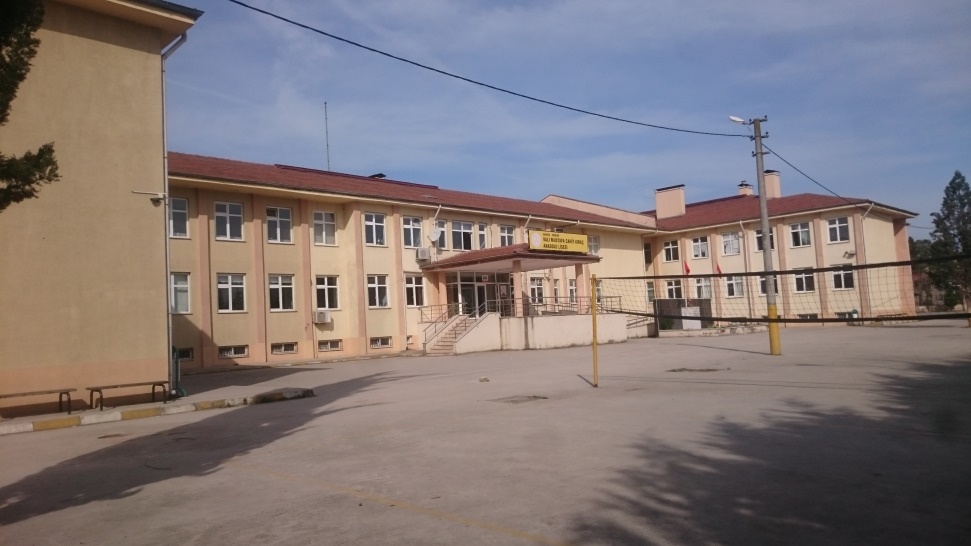 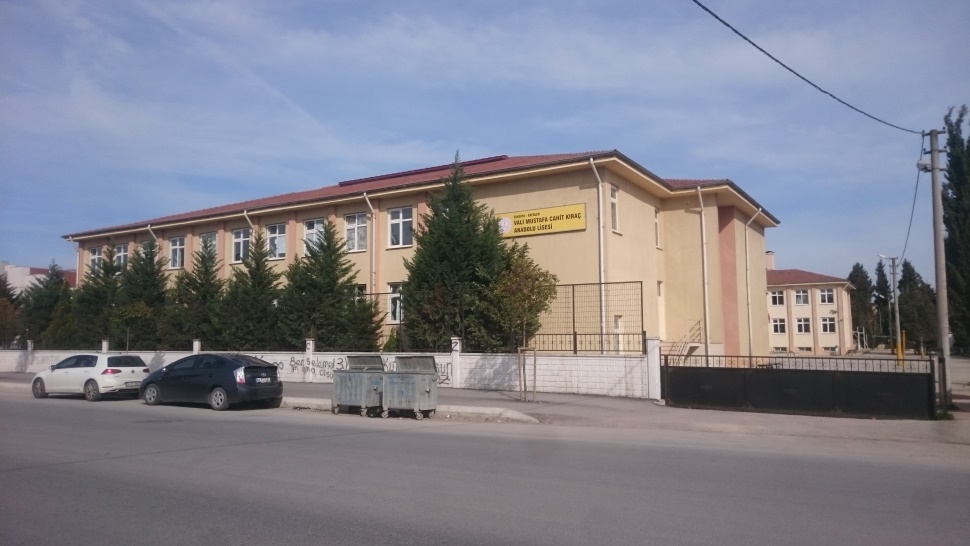 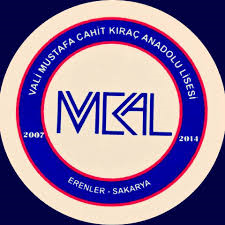 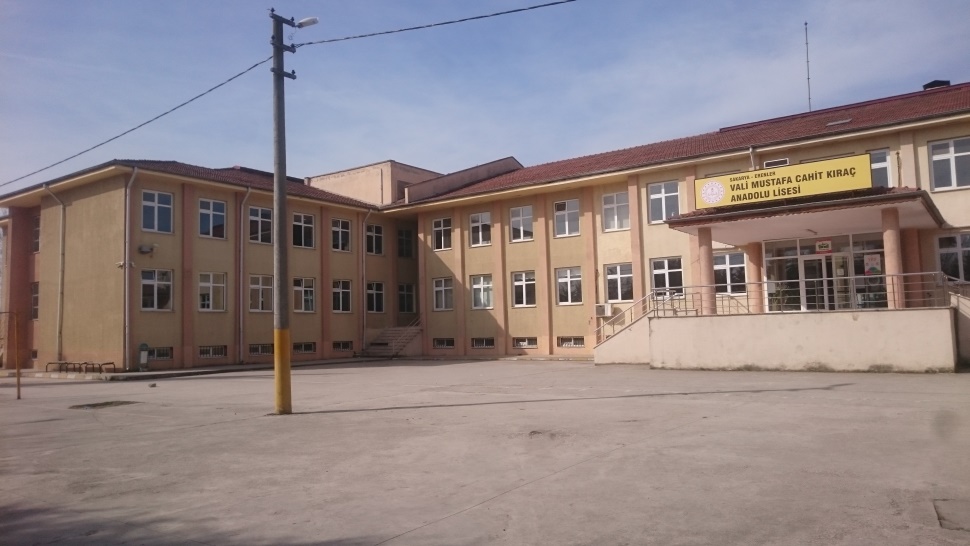 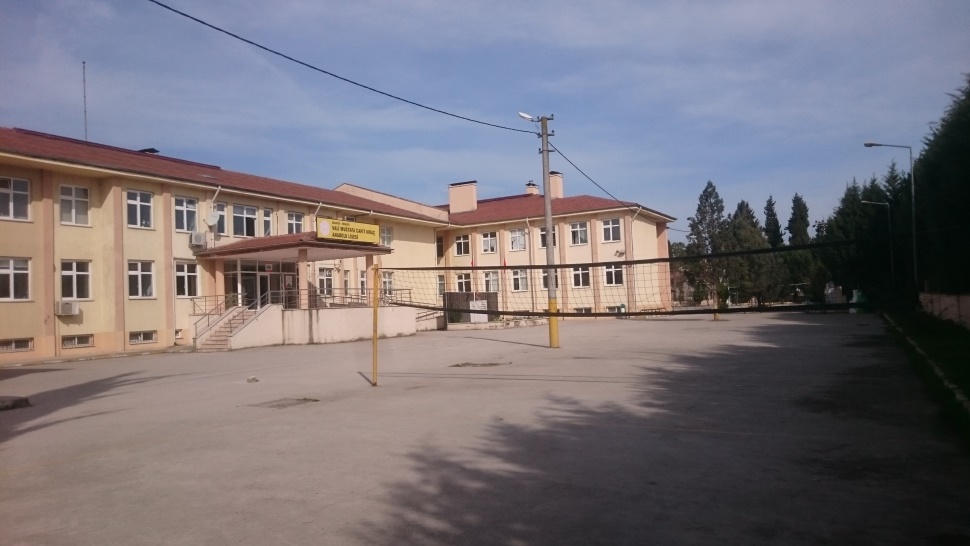 2019-2023 STRATEJİK PLANŞUBAT 2019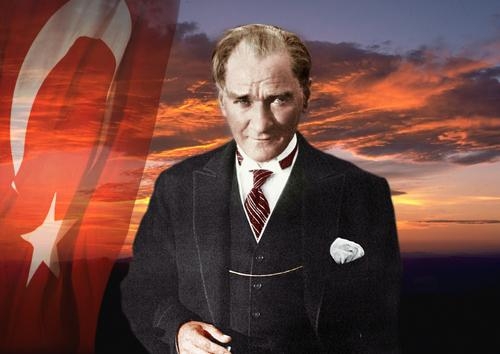 Geçmişini bilmeyen geleceğine yön veremez!Mustafa Kemal Atatürk                                              -Kahraman Ordumuza- İSTİKLÂL MARŞI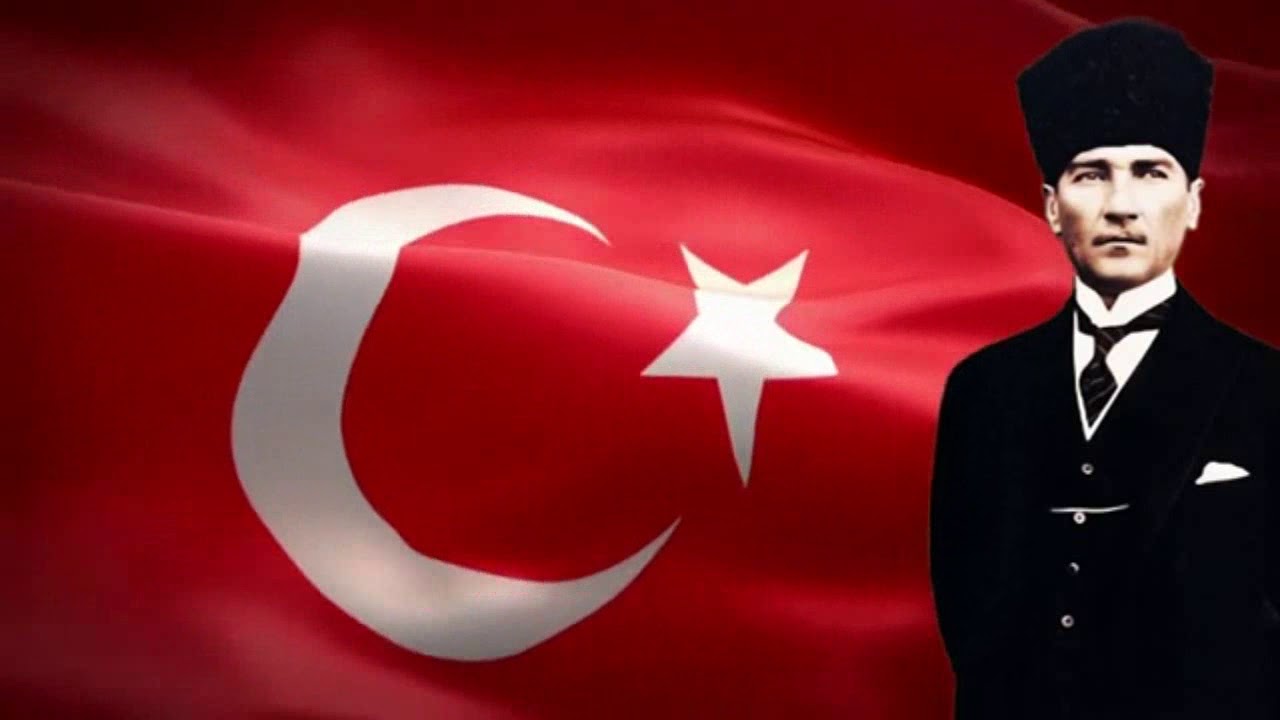 		ATATÜRK'ÜN GENÇLİĞE HİTABESİEy Türk gençliği! 	Birinci vazifen, Türk istiklâlini, Türk cumhuriyetini, ilelebet, muhafaza ve müdafaa etmektir. Mevcudiyetinin ve istikbalinin yegâne temeli budur. Bu temel, senin, en kıymetli hazinendir. İstikbalde dahi, seni, bu hazineden, mahrum etmek isteyecek, dâhilî ve haricî, bedhahların olacaktır. Bir gün, istiklâl ve cumhuriyeti müdafaa mecburiyetine düşersen, vazifeye atılmak için, içinde bulunacağın vaziyetin imkân ve şeraitini düşünmeyeceksin! Bu imkân ve şerait, çok namüsait bir mahiyette tezahür edebilir. İstiklâl ve cumhuriyetine kastedecek düşmanlar, bütün dünyada emsali görülmemiş bir galibiyetin mümessili olabilirler. Cebren ve hile ile aziz vatanın, bütün kaleleri zapt edilmiş, bütün tersanelerine girilmiş, bütün orduları dağıtılmış ve memleketin her köşesi bilfiil işgal edilmiş olabilir. Bütün bu şeraitten daha elim ve daha vahim olmak üzere, memleketin dâhilinde, iktidara sahip olanlar gaflet ve dalâlet ve hatta hıyanet içinde bulunabilirler. Hatta bu iktidar sahipleri şahsî menfaatlerini, müstevlilerin siyasî emelleriyle tevhit edebilirler. Millet, fakr u zaruret içinde harap ve bîtap düşmüş olabilir.	Ey Türk istikbalinin evlâdı! İşte, bu ahval ve şerait içinde dahi, vazifen; Türk istiklâl ve cumhuriyetini kurtarmaktır! Muhtaç olduğun kudret, damarlarındaki asil kanda, mevcuttur!                                                                                                                       Mustafa Kemal Atatürk                                                                                   				                         20 Ekim 1927   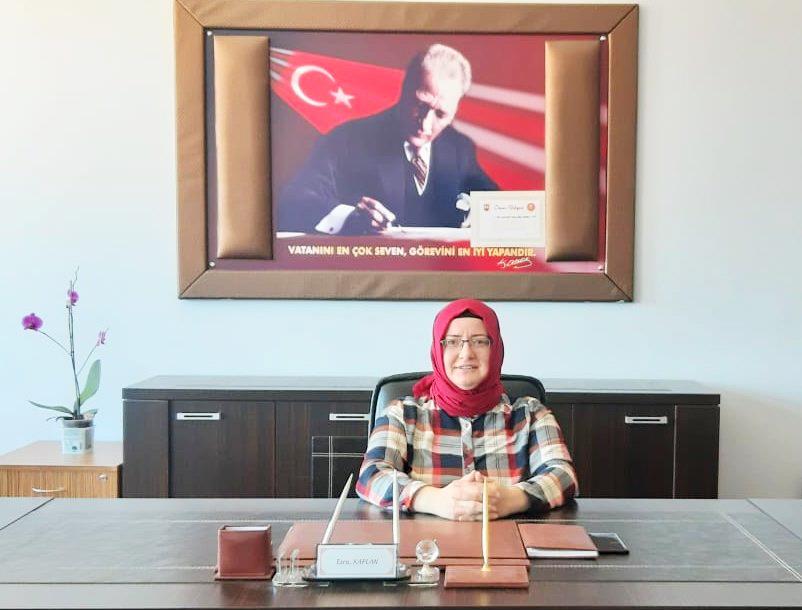                                                                                       SUNUŞ	           Bir ulusun kalkınmasındaki en önemli etken, çağdaş bir eğitim yapısına sahip olmaktır. Gelişmiş ülkelerde uzun yıllardır sürdürülmekte olan kaynakların rasyonel bir şekilde kullanımı, eğitimde stratejik planlamayı zorunlu kılmıştır	Küresel dünya da bilgi sınırlarının kalktığı, teknolojinin sınırsızlaştığı bu çağda huzur, mutluluk ve dünya barışı için bilgiyi kullanma yorumlama ve yeni bilgileri keşfetme ile ülkemizin refah seviyesini yükseltmek yegane amacımızdır. Kalkınmış ülkelerin başarı üzerine çizdikleri temel amacın bilgiyi yorumlama üzerine olduğu bilinmektedir. Bunun içindir ki okulumuzun  bilgiyi yorumlama ve başarı düzeyini ilk önce ülke standartlarının üzerine çıkartmak daha sonra da bu standartlarda kalıcı olmak  temel amacımızdır.                     Ayrıca Görev aldığım her kurumda birlik beraberlik oluşumunu arttırmak ve okul kültürünün daimi hale gelmesine yardımcı olmak temel vazifem olmuştur. Bu sebeple inanç ve güven içinde adaletli adımlar atmak, böylece durumumuzu belirleyip, varmak istediğimiz hedef uğruna çalışmak meslek hayatımın temel unsuru olmuştur.Birlikte olduğumuz, birlikte büyüdüğümüz ve gelecek hayatlarında bir iz bıraktığımızı ümit ettiğimiz gençlerimizle toplumumuza bir farkındalık kazandırmak umuduyla çalışmaya devam ediyoruz. Sorunlarımız karşısında ürettiğimiz çözümlerin, çözümleri sağlamak için yapılan tüm etkinliklerin, alınan kararların, beklenen değişikliği kişiliklerimizde ve kurumumuzda gerçekleşmesi dileği ile mutlu, sağlıklı, başarılı yarınlar diliyoruz.                                                                                                                           Esra KAPLAN                                                                                                                     Okul Müdürü                                                                                        BÖLÜM I: GİRİŞ ve PLAN HAZIRLIK SÜRECİGİRİŞ			Stratejik plânlama, belirlenen hedeflere ulaşmak için, gereken araçların ve yolların kararlaştırılması, neyin nasıl yapılacağının önceden tespit edilmesi olarak ifade edilebilir. Bu özelliği ile plânlama, geleceğe bakma ve olası seçenekleri saptama sürecidir ve sahip olunan sınırlı kaynakların en rasyonel kullanımını sağlamaya yönelik bir süreçtir. Bu sürecin temelinde ise hedefi olan, bilinçli ve sistemli bir eylem yatmaktadır.			Stratejik plânlama, bir kurumun üyelerinin, kurumun geleceğini tahmin ettikleri ve o tahmine ulaşmak için gerekli işlemleri tasarladıkları bir süreçtir. Bu süreç, kurumun stratejik amaçlarını ve buna ilişkin eylem plânlarını incelemeyi kapsar.  Kurumun en alt birimlerinden en üst yönetime kadar tüm çalışanları ilgilendiren bu kapsamlı süreç, kurumun gelişimini sağlamak amacıyla, sorumluluğa, beklenen ihtiyaçlara ve uzun dönemli düşünmeye odaklanmayı gerektirir.	5018 sayılı Kamu Mali Yönetimi ve Kontrol Kanunun 9. Maddesi:		“Kamu idareleri; kalkınma planları, programlar, ilgili mevzuat ve benimsedikleri temel ilkeler çerçevesinde geleceğe ilişkin misyon ve vizyonlarını oluşturmak, stratejik amaçlar ve ölçülebilir hedefler saptamak, performanslarını önceden belirlenmiş olan göstergeler doğrultusunda ölçmek ve bu sürecin izleme ve değerlendirmesini yapmak amacıyla katılımcı yöntemlerle stratejik plan hazırlarlar.’’ demektedir.		Bu nedenle İlçe Milli Eğitim Müdürlüğü 2019–2023 Stratejik Plan çalışmalarını yapmış, ilçemizin vizyon ve misyonu belirlenmiş, paydaşlara uygulanan anketlerle analizler çıkarılmış, belirlenen hedeflere ulaşmak ve ilçemizin eğitim kalitesini üst seviyeye çıkarmak için yapılacak çalışmalar belirlenmiştir.			Bu amaçla hazırlanan Stratejik Planın ilçemize, ilimize ve ülkemize hayırlı olmasını temenni ediyoruz.Stratejik Plan Hazırlama EkibiStratejik Plan Hazırlık Süreci		Stratejik planlama çalışmalarının başarısı plan öncesi hazırlıkların yeterli düzeyde yapılmasına ve tüm birimler ile personelin planlama sürecine dahil edilmesine bağlıdır. Bu nedenle hazırlık programına bağlı olarak kurulacak kurul ve ekiplerin çalışmalarda aktif rol almaları çok büyük önem arz etmektedir.		2015-2019 Stratejik Plan dönemi, “Cumhurbaşkanlığı Hükümet Sistemi” ne geçilmesi neticesinde 2018 yılı sonu itibariyle sonlandırılmıştır. 3.dönem Stratejik Plan çalışmaları bir yıl öne alınarak Bakanlığımız Strateji Geliştirme Başkanlığınca yayınlanan “Millî Eğitim Bakanlığı 2019-2023 Stratejik Plan Hazırlık Programı” ile başlanmıştır. 2019-2023 döneminde kullanılmış olan Millî Eğitim Müdürlüğü Stratejik Planlama Modeli, Strateji Geliştirme Başkanlığının hazırladığı model baz alınarak belirlenmiştir.Ekip ve Kurullar2019-2023 Stratejik Planı kapsamında okulumuzda stratejik planlamayı hazırlamak üzere  oluşturulan Stratejik Plan Üst Kurulu  “Strateji Geliştirme Kurulu” ve “Strateji  Plan Ekibi” den oluşmaktadır.	Stratejik Plan çalışmalarını yönlendirmek ve Müdürlüğümüz stratejik amaç ve politikalarını belirlemek, hizmet ve kurumsal gelişimine yardımcı olmak üzere ;	Strateji Geliştirme Kurulu: Okul müdürünün başkanlığında,bir okul müdür yardımcısı, bir öğretmen ve Okul/Aile birliği başkanı ile bir yönetim kurulu üyesi olmak üzere 5 kişiden oluşturulmuş üst kurul kurulmuştur.	Stratejik planlama sürecinde yapılacak faaliyetleri doğrudan yönetmek, koordine etmek ve üst kurula belirli dönemlerde raporlar sunarak, kurulun önerileri doğrultusunda çalışmaları etkin bir şekilde yürütmek üzere;	Stratejik Plan Ekibi: Okul Müdürü tarafından görevlendirilen ve üst kurul üyesi olmayan müdür yardımcısı başkanlığında, belirlenen öğretmenler ve gönüllü velilerden oluşturulmuştur.Stratejik Plan Üst Kurulu                                                                BÖLÜM IIDURUM ANALİZİTarihsel Gelişim		Okulumuz Erenler Lisesi 2007-2008 Eğitim Öğretim Yılında önceden Ali Dilmen Lisesi olarak kullanılan prefabrik binalarda hizmete açılmıştır. İlk yılında 9 şubede 9.sınıf öğrencileri ile eğitim öğretime başlayan okulumuzda 2008-2009 öğretim yılında Fen, Türkçe Matematik ve Sosyal Bilimleri alanları açıldı.      	2008-2009 Öğretim yılının 2. döneminde prefabrikler yıkılarak 24 derslikli modern betonarme bina yapımına başlanmıştır. Binanın inşaatı nedeniyle 2009 yılı Şubat ayından itibaren Erenler Yunus Emre Çok Programlı Lisesinde geçici olarak eğitim öğretime devam eden okulumuz 20.11.2010 tarihinde yeni binasına taşınmıştır.		06.06.2013 tarihinden itibaren ise okulumuz Anadolu Lisesine dönüştürülerek Erenler Anadolu Lisesi olarak eğitim öğretimine devam etmektedir.  2013-2014 öğretim yılında 340 öğrenci kontenjanı ile ilk Anadolu lisesi öğrencilerini kayıt etmiştir. 17 Ağustos depreminden sonra Vali Mustafa Vahit Kıraç, Sakarya’ya atanmış ve kentin ayağa kaldırılmasında büyük özveriyle görev yapmıştır. Kıraç, sivil toplum örgütleri, siyasetçiler ve vatandaşlarla olan iyi diyalogu nedeniyle Sakaryalılar’ın sevgisini kazanmıştır. Bu sebeple İl Milli Eğitim komisyonu’nun 2014 yılındaki kararı ile Erenler Anadolu Lisesi’nin adı “Vali Mustafa Cahit Kıraç Anadolu Lisesi” olarak değiştirildi.            2014 yılından itibaren okulumuzun adı Vali Mustafa Cahit Kıraç Anadolu Lisesidir.Okulun Mevcut Durumu: Temel İstatistiklerTemel Bilgiler Tablosu- Okul Künyesi Çalışan BilgileriÇalışan Bilgileri TablosuOkulumuz Bina ve AlanlarıOkul Yerleşkesine İlişkin Bilgiler Sınıf ve Öğrenci BilgileriDonanım ve Teknolojik KaynaklarımızPAYDAŞ ANALİZİKurumumuzun temel paydaşları öğrenci, veli ve öğretmen olmakla birlikte eğitimin dışsal etkisi nedeniyle okul çevresinde etkileşim içinde olunan geniş bir paydaş kitlesi bulunmaktadır. Paydaşlarımızın görüşleri anket, toplantı, dilek ve istek kutuları, elektronik ortamda iletilen önerilerde dâhil olmak üzere çeşitli yöntemlerle sürekli olarak alınmaktadır.ÖĞRENCİ Anketi Sonuçlarımıza göre; ÖğrenciÖğrenci Memnuniyet Anketi Öğrenci Memnuniyeti			Soru no		Düzey		Memnuniyet		Oranı %1- Okul/Kurum Hizmetlerine Ulaşma	1-2-3		ORTA		2,29			% 572- İletişim				4-5-6-7		İYİ		2,64			% 663- Dilek Öneri ve Şikayetler 		8-13		ORTA		2,21			0,554- Güvenirlik				14-15-16	İYİ		2,62			0,655- Rehberlik ve Yönl. Hizmetleri	17-18-19	ORTA		1,63			0,416- Güvenlik				20-21-22-23	ORTA		2,10			0,527- Kararlara Katılım			24-25-26	İYİ		2,51			0,638- Öğrenci İşleri			27-28-29	ORTA		2,33			0,589- Ders Programları			30-34		İYİ		2,56			0,6410- Öğretme/Öğrenme Yöntemleri	35-36-37-38	ORTA		2,09			0,5211- Sınıf Ortamı			39-45		ORTA		2,34			0,5912- Ders Araç ve Gereçleri		46-50		BİRAZ		1,59			0,4013- Ders Arası Dinlenme		51-52-53-54	İYİ		2,51			0,6314- Okulun Fiziki Ortamı		55-59		ORTA		1,75			0,4415- Kantin, 				60-65		ORTA		1,79			0,4516- Sosyal, Kültürel, vb. Faaliyetler	66-70		ORTA		1,91			0,4817- Belirli Gün ve Hafta Kutlamaları 	71-72		ORTA		2,34			0,5918- Öğrenci Kulüpleri			73-74-75	ORTA		1,66			0,4219- Değerlendirme, Ödül		76-77-78-79	ORTA		2,28			0,5720- Olumlu Davranış Kazanma		80-84		ORTA		2,40			0,60  Genel Memnuniyet					ORTA		2,16			% 54Öğrencilerimiz okulumuzu ders araç- gereçleri, yetersiz düzeyde bulmuşlardır. Yine öğrencilerimiz okulumuz iletişim, güvenirlik, kararlara katılım ve ders programları açısından iyi düzeyde bulmuşlardır. Öğrencilerimizin orta düzeyde bulduğu alanlar ise; okulun hizmetlerine ulaşma, dilek ve şikâyetlere duyarlı olma, rehberlik, güvenlik, Öğrenci işleri, Öğretme yöntemleri, Öğrenci işleri, sınıf ortamı, Okulun fiziki ortamı, kantin, faaliyetler, belirli gün ve haftalar, kulüpler, ödüller, olumlu davranış kazandırma gibi alanlardır.   ÖĞRETMEN Anketi Sonuçlarımıza göre;Öğretmen Memnuniyeti Anketi Sorular						Soru no		Düzey	Memnuniyet Oranı   Memnuniyet %1	Kariyer Geliştirme			1-2-3-4-5	İYİ		2,44		0,612	İletişim				6-7-8-9-10	ÇOK İYİ	3,48		0,873	Yetkilendirme 			11-12		İYİ		2,83		0,714	Fırsat Eşitliği				13-14-15	İYİ		2,84		0,715	Kararlara Katılım			16-17-18	İYİ		3,06		0,766	Yönetimden Memnuniyet		19-20		ÇOK İYİ	3,33		0,837	Takdir-Tanıma Sistemi		21-22-23-24	İYİ		2,91		0,738	Performans Sistemi			25-30		ORTA		2,32		0,589	Okulun Vizyonnunu Algılama	31-35		ORTA		1,94		0,4810	Destek (moral, motivasyon, k, vb.)	36-37		İYİ		2,91		0,7311	Okulda Bulunan Araç, Gereç		38-43		ORTA		1,83		0,4612	Okul/ Kurum Ortamı			44-45		ORTA		1,66		0,4113	Okulun Verdiği Hizmetler		46-47-48-49	ORTA		1,62		0,41 	Genel Memnuniyet					İYİ		2,55		% 64Öğretmenlerimiz kariyer geliştirmek, yetkilendirme, fırsat eşitliği, kararlara katılım, Takdir-Tanıma ve Moral motivasyon alanlarında okulumuzu iyi düzeyde bulmuşlardır. Öğretmenlerimiz yöneticilerle olan iletişimi ve yönetimden memnuniyeti çok iyi düzeyde bulmuşlardır. Bu ise Okulumuzun çalışan öğretmenler açısından huzurlu bir ortam olduğunu gösterir. Öğretmenlerimiz yöneticilerle ilgili hiçbir alanı kötü düzeyde görmemişlerdir. Orta düzeyde gördükleri alanlar ise Okul araç gereçleri, okul ortamı, çalışanlara sağlanması gereken hizmetlerdir. Ayrıca performans değerlendirme ve okulun misyon ve vizyon değerleri öğretmenler tarafından orta düzeyde bulunmuştur. Sonuç olarak öğretmenlerimizin genel memnuniyeti %64 ile iyi düzeyde çıkmıştır.VELİ Anketi Sonuçlarımıza göre;VeliVeli Memnuniyet AnketiVeli Memnuniyet Anketi		Soru no		Düzey		Memnuniyet		Oranı %1- Okul/Kurum Hizmetlerine Ulaşma	1-2-3-4-5-6	İYİ		2,54			0,632- İletişim				7-12		İYİ		2,61			0,653- Dilek Öneri ve Şikayetler		13-14		ORTA		2,07			0,524- Güvenirlik				15-16-17	İYİ		2,51			0,635- Rehberlik 	Hizmetleri		18-19-20	İYİ		2,69			0,676- Güvenlik				21-22-23	ORTA		2,18			0,547- Kararlara Katılım			24-25		ORTA		2,04			0,518- Öğrenci İşleri			26-27-28	İYİ		3,00			0,759- Ders Programları			29-30-31	İYİ		2,47			0,6210- Sınıf Ortamı			32-38		ORTA		2,40			0,6011- Ders Araç ve Gereçleri		39-43		ORTA		1,84			0,4612- Ders Arası yeterliliği		44-45-46-47	İYİ		2,70			0,6913- Okulun Fiziki Ortamı		48-49		ORTA		1,74			0,4414- Kantin 				50-51-52	ORTA		1,68			0,4215- Kantin				53-54-55	ORTA		1,95			0,4916- Değerlendirme,			56-57		ORTA		2,33			0,5817- Olumlu Davranış Kazanma		58-59-60	İYİ		2,69			0,67 	Genel Memnuniyet				ORTA		2,18			% 54Veli memnuniyet anketine göre acilen geliştirmemiz gereken alanın olmadığı görülmüştür. İyileştirme yapılması gereken alanlar olarak ise; Dilek Öneri ve Şikayetler, Rehberlik Hizmetleri, Güvenlik, Kararlara Katılım, Sınıf Ortamı, Ders Araç ve Gereçleri, Okulun Fiziki Ortamı, Kantin, Kantin, Değerlendirme alanlarının olduğu görülmüştür.GZFT (GÜÇLÜ, ZAYIF, FIRSAT, TEHDİT) ANALİZİ Okulumuzun temel istatistiklerinde verilen okul künyesi, çalışan bilgileri, bina bilgileri, teknolojik kaynak bilgileri ve gelir gider bilgileri ile paydaş anketleri sonucunda ortaya çıkan sorun ve gelişime açık alanlar iç ve dış faktör olarak değerlendirilerek GZFT tablosunda belirtilmiştir. Dolayısıyla olguyu belirten istatistikler ile algıyı ölçen anketlerden çıkan sonuçlar tek bir analizde birleştirilmiştir.Kurumun güçlü ve zayıf yönleri donanım, malzeme, çalışan, iş yapma becerisi, kurumsal iletişim gibi çok çeşitli alanlarda kendisinden kaynaklı olan güçlülükleri ve zayıflıkları ifade etmektedir ve ayrımda temel olarak okul müdürü/müdürlüğü kapsamından bakılarak iç faktör ve dış faktör ayrımı yapılmıştır. İçsel Faktörler PESTLE (POLİTİK-YASAL, EKONOMİK, SOSYO-KÜLTÜREL, TEKNOLOJİK, EKOLOJİK, ETİK)  ANALİZİ      	PESTLE analiziyle kurumumuz üzerinde etkili olan veya olabilecek politik, ekonomik, sosyokültürel, teknolojik, yasal ve çevresel dış etkenlerin tespit edilmesi amaçlanmıştır. Okulumuzu etkileyen ya da etkileyebilecek değişiklik ve eğilimlerin sınıflandırılması bu analizin ilk aşamasını oluşturmaktadır.Dışsal FaktörlerTEDBİRLER / STRATEJİLERGF TedbirleriGT TedbirleriZF Tedbirleri	ZT TedbirleriGelişim ve Sorun AlanlarıGelişim ve sorun alanları analizi ile GZFT analizi sonucunda ortaya çıkan sonuçların planın geleceğe yönelim bölümü ile ilişkilendirilmesi ve buradan hareketle hedef, gösterge ve eylemlerin belirlenmesi sağlanmaktadır. Gelişim ve sorun alanları ayrımında eğitim ve öğretim faaliyetlerine ilişkin üç temel tema olan Eğitime Erişim, Eğitimde Kalite ve kurumsal Kapasite kullanılmıştır. Eğitime erişim, öğrencinin eğitim faaliyetine erişmesi ve tamamlamasına ilişkin süreçleri; Eğitimde kalite, öğrencinin akademik başarısı, sosyal ve bilişsel gelişimi ve istihdamı da dâhil olmak üzere eğitim ve öğretim sürecinin hayata hazırlama evresini; Kurumsal kapasite ise kurumsal yapı, kurum kültürü, donanım, bina gibi eğitim ve öğretim sürecine destek mahiyetinde olan kapasiteyi belirtmektedir.Gelişim ve sorun alanlarına ilişkin GZFT analizinden yola çıkılarak saptamalar yapılırken yukarıdaki tabloda yer alan ayrımda belirtilen temel sorun alanlarına dikkat edilmesi gerekmektedir. Erişim1.	Parçalanmış ailelerin çocuklarına yönelik psikolojik destek ve rehberlik çalışmaları artırılacaktır. 2.	Maddi olarak dezavantajlı öğrencilerin devamsızlıklarının giderilmesi için çalışmalar yapılacaktır.3.	Arkadaş gruplarının ve okul çevresindeki olumsuz örnek olabilecek bireylerin öğrencilerin davranışlarına olumsuz etkisi ve kötü alışkanlıkların engellenmesine yönelik çalışmalar yapılacaktır.4.	Okullar hayat olsun projesi çalışmalarına katılımı artırılacaktır.5.	8383 ve e-okul veli bilgilendirme sistemlerinin veliler tarafından bilinirliğinin ve kullanımının arttırılması doğrultusunda çalışmalar yapılacaktır.6.	Devamsızlık yapan öğrencilere yönelik saha çalışmalarının yürütülmesi ile ilgili iş ve işlemlerin yürütülmesi sağlanacak.7.	Okullarda sosyal-kültürel faaliyetlere okul terki riski taşıyan öğrencilerinde katılımının sağlanması yapılacaktır.Kalite Öğrenci, veli, öğretmen ve yöneticilere ihtiyaçlar doğrultusunda eğitim ve seminerler verilecektir.Veli ve Öğrencilerimize yönelik sosyal sportif ve kültürel çalışmaların sayısı ve çeşidi arttırılacaktır.Veli ve öğrencilerimize kitap okuma alışkanlığı kazandırılmasına çalışılacaktır.Ulusal ve uluslararası projelere katılım sağlanacaktır.Bilinçli internet kullanımına yönelik çalışmalar yapılacaktır.Akademik başarıyı arttırmaya ve öğrencilerin bilişsel eksikliklerini gidermeye yönelik kursların açılması ve katılımın sağlanması için çalışmalar yapılacaktır.Bağımlılığa (Madde, teknoloji vs.) karşı mücadele çalışmaları arttırılacakVeli bil1gilendirme seminerleri düzenlenerek öğrenciler ilgi ve yeteneklerine göre daha çok eleman ihtiyacı duyulan alanlara yönlendirilecektir.Öğrencilerin ilgisini çekecek proje ve uygulamalar geliştirilecektir.Nitelikli ara eleman yetiştirmeye yönelik olarak açılan mesleki eğitim kurslarının çeşitliliği arttırılacaktır.İşyeri beceri eğitimi ve staj uygulamalarında öğrencilerin daha etkin bir şekilde izlenip ve değerlendirilmesi için çalışmalar yapılacaktır.Mezun öğrencilerin istihdam durumlarını daha verimli izlenip değerlendirilmesi için çalışmalar yapılacaktır.Öğrencilerin yabancı dil teorik bilgilerini uyguna bilmeleri için çalışmalar yapılacaktır.Kurumsal kapasiteÜniversitelerin ve iş dünyasının imkânlarından faydalanılarak, eğitim faaliyetleri planlanacaktır.Öğretmenlerin proje yazımı iş ve işlemleri ile ilgili eğitimler alması sağlanacaktır.Çalışanlara yönelik sosyal, kültürel ve sportif faaliyetler artırılacaktır.Okulumuzun fiziki eksikliklerini gidermeye yönelik çalışmalar yapılacaktır.Eğitim ve öğretimin finansmanı için kaynakların artırılması, etkinleştirilmesi, alternatif finansman kaynaklarının bulunması ile ilgili çalışmalar yapılacaktır.Okulumuzun fiziki mekanlarının etkin kullanımı sağlanacaktır.Eğitim ortamlarımız iş güvenliği esasları çerçevesinde düzenlenecektir.Personelin medya okuryazarlığının (uzaktan eğitim modülü) artırılması sağlanacaktır.Okulumuzdaki teknolojik donanımların bilinçli ve verimli kullanılması sağlanacaktırKullanılan ders materyalleri zenginleştirilecektir.GELİŞİM VE SORUN ALANLARIMIZEğitim ve Öğretime Erişim Sorun / Gelişim Alanları Ortaöğretimde devamsız öğrencilerin varlığıOrtaöğretimde örgün eğitimin dışına çıkan öğrenciler Zorunlu eğitimden erken ayrılma Sosyal ve Ekonomik yönden dezavantajlı grupların eğitime erişimiTaşımalı eğitim Yurt ve pansiyonların doluluk oranları Temel eğitimden ortaöğretime geçiş Bazı okul türlerine yönelik olumsuz algı Kız çocukları başta olmak üzere özel politika gerektiren grupların eğitime erişimi Özel eğitime ihtiyaç duyan bireylerin okullaşmasında yaşanan sorunlar ,Özel eğitim öğrencileri için uygun mekân ve donanım ihtiyacıÖzel öğretimin payı Özel öğretim okullarının doluluk oranı Öğrencilere yönelik oryantasyon faaliyetleri Açık öğretim okullarındaki kaydı dondurulmuş öğrenciler Yüksek öğretime katılımEğitim ve Öğretimde Kalite Sorun / Gelişim Alanları Erken çocukluk eğitimi yetersizliğiMülteci öğrencilerin sosyal ve psikolojik eğitimleriVelileri okul öncesi eğitim ile ilgili önyargıları Velilerin okul öncesi eğitimden beklentilerinin net olmamasıVelilerin müdahaleci ve korumacı davranmalarıAile içi davranış eğitiminin yetersizliğiOkul öncesi öğretmenlerinin sınıfları ile ilgili sorunlarda yalnız bırakılmasıAkademik başarı kaygısının olmamasıYabancı dil eğitiminin istenen düzeyde olmamasıİkili eğitim uygulamalarıOkul öncesi faaliyetlerinin anlaşılamaması Bağımsız anaokulları imkânları ile anasınıfları arasındaki farklılıklarMülteci öğrencilerin dil sorunuEğitim öğretim sürecinde sanatsal, sportif ve kültürel faaliyetler Okuma kültürü Zararlı alışkanlıklar ve şiddet eğilimi Öğretmenlere yönelik hizmet içi eğitimler ve öğretmen yeterlilikleri Program geliştirme sürecinde katılımcılık ve etki analizi Eğitimde bilgi ve iletişim teknolojilerinin kullanımı Örgün ve yaygın eğitimi destekleme ve yetiştirme kursları Temel dersler önceliğinde ulusal sınavlarda öğrenci başarı durumu Sınav kaygısı Eğitsel değerlendirme ve tanılama Eğitsel, mesleki ve kişisel rehberlik hizmetleri Üstün yetenekli öğrencilere yönelik eğitim öğretim hizmetleri başta olmak üzere özel eğitim Mesleki ve teknik eğitimin sektör ve işgücü piyasasının taleplerine uyumu Mesleki ve teknik eğitimde Ar-Ge çalışmaları Yabancı dil yeterliliği Uluslararası hareketlilik programlarına katılım Kurumsal Kapasite Sorun / Gelişim Alanları Çalışma ortamları ile sosyal, kültürel ve sportif ortamların iş motivasyonunu sağlayacak biçimde düzenlenmesiÇalışanların ödüllendirilmesiFiziki altyapı  ve teknolojik altyapı eksikliklerinin giderilmesiYabancı dil becerileriÖdeneklerin etkin ve verimli kullanımıAlternatif finansman kaynaklarının geliştirilmesiOkul-Aile BirliğiKurumsal aidiyet duygusunun geliştirilmemesiKurumsallık düzeyinin yükseltilmesiStratejik yönetim anlayışının hayata geçirilmemiş olmasıİstatistik ve bilgi teminiİş güvenliği ve sivil savunmaDiğer kurum ve kuruluşlarla işbirliği İç kontrol sisteminin etkin kılınmasıİç denetimin anlaşılırlık-farkındalık düzeyiİnsan kaynağının genel ve mesleki yetkinliklerinin geliştirilmesi İnsan kaynakları planlaması ve istihdamı Hizmet içi eğitim kalitesi ve uzaktan hizmet içi eğitim uygulamaları Okul ve kurumların fiziki ve teknoloji kapasitesinin yetersizliği (Eğitim öğretim ortamlarının yetersizliği) İkili eğitim yapılması ve derslik yetersizliği, kalabalık sınıflar Birleştirilmiş sınıf uygulaması Okullardaki fiziki durumun özel eğitime gereksinim duyan öğrencilere uygunluğu Özel eğitim okullarının yetersizliği (Hafif, orta, ağır düzeyde öğrenme güçlüğü alanlarında, özellikle ortaöğretim düzeyinde) Hizmet binalarının fiziki kapasitesinin yetersiz olması Fiziki mekân sıkıntıları ve kalabalık sınıf problemlerinin çözülmesi İnşaat ve emlak çalışmalarının yapılmasındaki zamanlama Yeni eğitim tesislerinin oluşturulmasında yaşanan arsa sıkıntıları Eğitim yapılarının depreme hazır oluşu İş ve işlemlerin zamanında yapılarak kamu zararı oluşturulmaması Kamulaştırılmaların zamanında yapılması Mevcut arşivlerin tasnif edilerek kullanıma uygun hale getirilmesi Hizmetlerin elektronik ortamda sunumu Bilgiye erişim imkânlarının ve hızının artırılması Mobil uygulamaların yaygınlaştırılması Projelerin amaç-sonuç ilişkisinde etkililiği Uluslararası işbirliği ve etkinliğin artırılması İş süreçleri ve görev tanımları BÖLÜM III: MİSYON, VİZYON VE TEMEL DEĞERLERMİSYONUMUZ		Anadolu Liselerinin temel amaçlarından birisi bilgiyi özümsetmek, bilgiyi yorumlayabilme ve bilgiyi gerektiğinde uygulama alanlarına yansıtabilmektir. Okulumuz da bu misyon çerçevesinde ana hedefi; Öğrencileri çağdaş dünyanın gerekliliklerine uygun donanımsal, düşünsel ve teknoloji çağına ayak uyduracak şekilde yetiştirmektir. VİZYONUMUZ 	Ulusal ve uluslararası yenilikçi, girişimci, teknolojiyi doğru kullanabilen, yaşam standartlarını pozitif yönde değiştirebilen lider kurumlardan biri olmak.TEMEL DEĞERLERİMİZ İnsan Hakları ve Demokrasinin Evrensel Değerleri,Çevreye ve Bütün Canlıların Yaşam Haklarına Duyarlılık,Bilimi Yaşam Boyu Kendine Rehber Edinen, Bilgiyi Pozitif Barışçıl Amaçlar İçin Kullanan Kendisiyle Barışık Bireyler,Demokrasiye İnanmış, Dürüst ve Ahlaklı Birey,Ben Değil, Biz Anlayışı,Kaliteli, İlkeli Eğitim,Takım Ruhu ve Ekip Çalışması,Katılımcılık,Sevgi, Saygı, Hoşgörü, Dürüstlük, ÇalışkanlıkGirişimcilik, Yenilikçilik, Paylaşımcılık,Sürekli Gelişim ve DeğişimHizmette Kalite,Öğrenmeyi öğrenmenin sürekliliği.Tema, Amaç, Hedef ve Performans GöstergeleriSTRATEJİK AMAÇ VE HEDEFLERİSTRATEJİK AMAÇ 1:  Ekonomik, sosyal, kültürel farklılıkların yarattığı dezavantajlardan etkilenmeksizin bireylerin eğitim ve öğretime erişimini ve devamını  sağlamak.STRATEJİK HEDEF 1.1.   Plan dönemi sonuna kadar 10 gün ve üzeri devamsız öğrenci oranının azaltılmasını sağlamak.STRATEJİK AMAÇ 2:  Mevcut imkânlarımızı, en iyi şekilde kullanarak ulusal ve uluslararası ölçütlerde bilgi, beceri, tutum ve davranışın kazandırılması ile girişimci yenilikçi, yaratıcı, sorgulayan, yorum yapabilen, iletişime ve öğrenmeye açık, özgüven ve sorumluluk sahibi kendini ifade edebilen, bilgiye ulaşabilen ve dil becerileri yüksek bireyler yetiştirmek STRATEJİK HEDEF 2.1.  Öğrencilerin sosyo-kültürel, sanatsal sportif ve akademik alanlardaki kazanımlarını artıracak faaliyetlerin sayısını artırmak.STRATEJİK HEDEF 2.2.   Okulumuzdan mezun olanların üniversiteye giriş oranını arttırmak STRATEJİK HEDEF 2.3. Eğitimde yenilikçi yaklaşımlar kapsamında yabancı dil yeterliliğini geliştirmek için öğrenci ve öğretmen hareketlilik sayısını artırmak.STRATEJİK AMAÇ 3:Eğitime erişimi arttıracak ve eğitimde kaliteyi sağlayacak kurumsal yapımızı ve kapasitemizi geliştirmek için; mevcut beşeri, fiziki, mali alt yapı ve yönetim- organizasyon yapısını iyileştirmek ve enformasyon teknolojilerinin kullanımının etkin kullanımını sağlamak STRATEJİK HEDEF 3.1. Personelin, yeterliklerinin ve performansının geliştirilmesini destekleyen, çoğulcu, katılımcı, şeffaf ve hesap verilebilir, yönetim ve organizasyon yapısını plan dönemi sonuna kadar etkin ve verimli hale getirmekSTRATEJİK HEDEF 3. 2.  Plan dönemi sonuna kadar imkanlar ölçüsünde, finansal kaynakların etkin kullanımını ile  ihtiyaç analiz sonuçlarına göre belirlenen tüm alt yapı ve donatım eksikliklerini gidermekSTRATEJİK HEDEF 3.3.  Bilgi işlem teknolojilerinin gelişmelere uygun; elektronik (web tabanlı hizmetler) ortamlarının etkinliğini artırarak ve verilerin elektronik ortamda toplanması, analizi, güvenli bir şekilde iletimi ve paylaşılmasını sağlamak suretiyle enformasyon teknolojilerinin kullanımını plan dönemi içerisinde artırmak.Tema, Amaç, Hedef ve Performans GöstergeleriTEMA 1- EĞİTİM VE ÖĞRETİME ERİŞİMİN ARTTIRILMASIEğitime ve Öğretime Erişim: Her bireyin hakkı olan eğitime ekonomik, sosyal, kültürel ve demografik farklılık ve dezavantajlarından etkilenmeksizin eşit ve adil şartlar altında ulaşabilmesi ve bu eğitimi tamamlayabilmesidir.STRATEJİK AMAÇ 1.:  Ekonomik, sosyal, kültürel farklılıkların yarattığı dezavantajlardan etkilenmeksizin bireylerin eğitim ve öğretime erişimini ve devamını  sağlamak.STRATEJİK HEDEF 1. 1.Plan dönemi sonuna kadar 10 gün ve üzeri devamsız öğrenci oranının azaltılmasını sağlamak.Performans Göstergeleri 1. 1  Hedefin Mevcut Durumu?		      Okulumuzda eğitim ve öğretime katılıma ilişkin göstergelere bakıldığında; 2016/2017 eğitim öğretim yılında 12. Sınıftan mezun olamayan öğrenci sayısı 10 iken 2018 yılında 5 e düşmüş olup plan dönemi sonunda %100 başarı hedeflenmektedir.Okulumuzda 2016-2017 öğretim yılında 10 gün ve üzeri devamsızlık yapan öğrenci oranı 184 . 20 gün ve üzeri devamsızlık yapan öğrenci sayısı 36 iken 2017-2018 öğretim yılında  on gün ve üzeri devamsızlığın 156 olduğu 20 gün ve üzeri devamsızlığın ise 5 olduğu görülmüş olup plan dönemi sonunda 20 gün ve üzeri devamsızlıkta %100, 10 gün ve üzeri devamsızlıkta ise %90 başarı hedeflenmektedir.Tedbirler 1. 1Öğretime ErişimTEMA 2- EĞİTİM-ÖĞRETİMDE KALİTE Kaliteli Eğitim ve Öğretim: Eğitim ve öğretim kurumlarının mevcut imkânlarının en iyi şekilde kullanılarak her kademedeki bireye ulusal ve uluslararası ölçütlerde bilgi, beceri, tutum ve davranışın kazandırılmasıdır. STRATEJİK AMAÇ 2.	Mevcut imkânlarımızı, en iyi şekilde kullanarak  ulusal ve uluslararası ölçütlerde bilgi, beceri, tutum ve davranışın kazandırılması ile girişimci yenilikçi, yaratıcı, sorgulayan, yorum yapabilen, iletişime ve öğrenmeye açık, özgüven ve sorumluluk sahibi kendini ifade edebilen , bilgiye ulaşabilen ve dil becerileri yüksek bireyler  yetiştirmek STRATEJİK HEDEF 2. 1.	Öğrencilerin sosyo-kültürel, sanatsal, sportif ve akademik alanlardaki kazanımlarını geliştirecek faaliyetlerin sayısını artırmak.Performans Göstergeleri 2.1Hedefin Mevcut Durumu?Eğitim Öğretimin kalitesini arttırmak öncelikli alanlarımızdan biridir. Bu kapsamda kaliteli bir eğitim için bütün bireylerin bedensel, ruhsal ve zihinsel gelişimlerine yönelik faaliyetlere katılım oranlarının ve öğrencilerin akademik başarı düzeylerinin artırılması hedeflenmektedir. Lisans Yerleştirme Sınavında iken 2017-2018 yılında bu oran %20 olmuştur.Akademik başarının değerlendirilmesinde yılsonu başarı puanları ve Yükseköğretime Geçiş Sınavı (YGS)  netleri ele alındığında özellikle Sayısal ağırlıklı derslerde net ortalamaların Sözel ağırlıklı alanlarına göre düşük olduğu görülmüştür.  LYS netlerinde de benzer bir durum söz konusudur. Bu oranların arttırılması ile ilgili çalışmalar devam etmektedir.Bütün bireylerin bedensel, ruhsal ve zihinsel gelişimlerine yönelik faaliyetlere katılımının desteklenmesi eğitimde kaliteyi arttıracak önemli unsurlardan biridir. Öğrencilerimizin bedensel, ruhsal ve zihinsel gelişimlerine katkı sağlamak amacıyla okulumuzda yerel, ulusal ve uluslar arası sportif faaliyetleri katılım konusunda teşvik söz konusudur. Ayrıca sanatsal ve kültürel faaliyetlerde gerçekleştirilmektir. Öğrencilerin motivasyonunun sağlanmasının yanı sıra aidiyet duygusuna sahip olması eğitim ve öğretimin kalitesi için bir gösterge olarak kabul edilmektedir. Onur ve iftihar belgesi alan öğrenci oranı da bu kapsamda temel göstergelerden biri olarak ele alınmıştır.  Disiplin cezalarında nispeten bir artış görülmektedir. 2018/2019 Eğitim ve Öğretim yılının birinci döneminde 57 disiplin cezası verilmiştir. Burada iki önemli faktör bulunmaktadır. Geçici idareciler yerine kadrolu idarecilerin varlığı ile disiplinsiz davranışlara müsamaha gösterilmemesi ancak okul rehber öğretmeni olmaması sebebi ile de öğrencilerin yönlendirilmelerinin tamamlanamaması söz konusudur.  Tedbirler 2. 1Öğretime ErişimSTRATEJİK HEDEF 2. 2Okulumuzdan mezun olanların üniversiteye giriş oranını arttırmak Hedefin Mevcut Durumu?2017-2018 yılında mezun öğrencilerimizden sadece 26 tanesi 2 yıllık ,4 tanesi ise 4 yıllık yüksek öğrenime devam edebilmişlerdir. Plan dönemi sonunda bu sayıyı %2,30 dan %40 a yükseltmek istiyoruz.Tedbirler 2.2Öğretime ErişimSTRATEJİK HEDEF 2. 3Eğitimde yenilikçi yaklaşımlar kapsamında yabancı dil yeterliliğini geliştirecek faaliyetler düzenlemek; öğrenci ve öğretmen hareketliğini artırıcı projelere başvuru sayısını çoğaltmak.Hedefin Mevcut Durumu?. İlimizde çeşitli projeler ve programlar ile hareketlilik desteklenmektedir. 2017-2018 eğitim öğretim  döneminde ulusal ve uluslararası hareketlilik programlarına katılan . öğrencimiz yoktur. 2019/2020 eğitim öğretim yılında öğrenci ve öğretmenler olarak en az 2 projeye katılım hedeflenmektedir. Tedbirler 2.3Öğretime ErişimTEMA 3 - KURUMSAL KAPASİTENİN GELİŞTİRİLMESİKurumsal Kapasite Geliştirme:  Kurumsallaşmanın geliştirilmesi adına kurumun beşeri, fiziki ve mali altyapı süreçlerini tamamlama, yönetim ve organizasyon süreçlerini geliştirme, enformasyon teknolojilerinin kullanımını artırma süreçlerine bütünsel bir yaklaşımdır.STRATEJİK AMAÇ 3Eğitime erişimi arttıracak ve eğitimde kaliteyi sağlayacak kurumsal yapımızı ve kapasitemizi  geliştirmek için;  mevcut beşeri, fiziki, mali alt yapı ve yönetim-organizasyon yapısını iyileştirmek  ve enformasyon teknolojilerinin etkin kullanımını sağlamakSTRATEJİK HEDEF 3.1.Personelin, yeterliklerinin ve performansının geliştirilmesini destekleyen, çoğulcu, katılımcı, şeffaf ve hesap verilebilir, yönetim ve organizasyon yapısını plan dönemi sonuna kadar etkin ve verimli hale getirmekPerformans Göstergeleri 3.1Hedefin Mevcut Durumu?Örgütlerin görev alanına giren konularda, faaliyetlerini etkin bir şekilde yürütebilmesi ve nitelikli ürün ve hizmet üretebilmesi için nitelikli bir insan kaynağına sahip olması gerekmektedir. Bu bağlamda okulumuzun beşeri altyapısının güçlendirilmesi hedeflenmektedir. Okulumuzda  genel idare hizmetleri sınıfında 3 Personel, eğitim öğretim hizmetleri sınıfında 45 diğer sınıflarda 3olmak üzere toplam 50 personel çalışmaktadır. Kurumsal yapı ve yönetim organizasyonları incelendiğinde gelişmiş ülkelerde geleneksel yaklaşımlardan ziyade çağdaş yaklaşım anlayışı tercih edilmektedir. Bu bağlamdakurumumuzda kurumsal yapısı ve yönetim organizasyonunun çağdaş yaklaşım ilkeleri çerçevesinde geliştirilmesi gerekmektedir. Bu çerçevede plan dönemi sonuna kadar  5018 sayılı Kamu Mali Yönetimi ve Kontrol Kanunu’nun getirmiş olduğu çağdaş  yönetim anlayışının bileşenlerinden olan “çoğulculuk, katılımcılık, şeffaflık, hesap verebilirlik, sistem odaklı denetim” ilkeleriyle yönetim yapımızı bütünleştirerek kurumsal idarenin geliştirilmesi hedeflenmektedirOkulumuzda ulusal ve uluslararası gerçekleştirilen projelere katılım  zayıf yönümüz olarak dikkat çekmektedir. Sosyal ortaklarla yapılan protokol sayısını artırmak,. bu bağlamda ulusal ve uluslararası gerçekleştirilen eğitim öğretim faaliyetleri yakından takip etmek ve projeler geliştirmek hedeflenmektedir.Tedbirler 3. 1Öğretime ErişimSTRATEJİK HEDEF 3. 2STRATEJİK HEDEF 3. 2.  Plan  dönemi sonuna kadar imkanlar ölçüsünde finansal kaynakların etkin kullanımını ile  ihtiyaç analiz sonuçlarına göre belirlenen tüm alt yapı ve donatım eksikliklerini gidermekPerformans Göstergeleri 3. 2Hedefin Mevcut Durumu?Fiziki kapasitenin geliştirilmesi, sosyal, sportif ve kültürel alanlar oluşturulması yoluyla kullanıcı memnuniyetinin artırılması, kurumumuza ayrılan ödeneklerin etkin, ekonomik ve verimli kullanılması, hayırseverlerin eğitime katkısının artırılması, özel eğitime gereksinim duyan bireylerin eğitim ortamlarından daha rahat faydalanmasını sağlamak hedeflenmektedir.Tedbirler 3. 2Öğretime Erişim      STRATEJİK HEDEF 3. 3Bilgi işlem teknolojilerinin gelişmelere uygun; elektronik (web tabanlı hizmetler) ortamlarının etkinliğini artırarak ve verilerin elektronik ortamda toplanması, analizi, güvenli bir şekilde iletimi ve paylaşılmasını sağlamak suretiyle enformasyon teknolojilerinin kullanımını plan dönemi içerisinde artırmak.Performans Göstergeleri 3. 3Tedbirler 3.3Öğretime ErişimMALİYETLENDİRME/BÜTÇELEMEMALİYET TABLOSUOkul Stratejik Plan Tema, Stratejik Amaç, Hedef Maliyet İlişkisiTablo: SP Tema, SA, SH, Maliyet İlişkisi Tablosu.KAYNAK TABLOSUBÖLÜM 4                       İZLEME VE DEĞERLENDİRMEMüdürlüğümüzün Stratejik Planı’nın onaylanarak yürürlüğe girmesiyle birlikte, uygulamasının izleme ve değerlendirmesi de başlayacaktır.Plan’da yer alan stratejik amaç ve onların altında bulunan stratejik hedeflere ulaşılabilmek için yürütülecek çalışmaların izlenmesi ve değerlendirilmesini zamanında ve etkin bir şekilde yapabilmek için tüm sorumlu birimler görevli oldukları faaliyetlerle ilgili çalışmaları hassasiyetle gerçekleştireceklerdir.İzleme ve değerlendirme, planda belirtilen performans göstergeleri dikkate alınarak yapılacaktır.Stratejik amaçların ve hedeflerin gerçekleştirilmesinden sorumlu birimler altı aylık dönemler itibariyle yürüttükleri faaliyet ve projelerle ilgili raporları stratejik planlama ekibine telim edeceklerdir.Stratejik Planda önceden belirlenen amaç ve hedeflere ne derece örtüştüğünü rapor halinde İlçe  Milli Eğitim Müdürlüğünün bilgisine sunulacaktır ve İlçe  Milli Eğitim Müdürlüğünden gelen kararlar doğrultusunda ilgili birimlere geri bildirim yapılacaktır. Böylece, Plan’ın uygulanma sürecinde bir aksama olup olmadığı saptanacak, varsa bunların düzeltilmesine yönelik tedbirlerin alınması ile performans hedeflerine ulaşma konusunda doğru bir yaklaşım izlenmiş olacaktır.Stratejik plan süreci sürekli değişebilen, dinamik bir süreç olduğu için, bu süreçte, planlama ve aynı zamanda kontrol tekniği olarak bütçenin de, statik olmak yerine esnek bütçe tekniğine uygun olarak hazırlanması daha uygun olacaktır. Ayrıca stratejik planda yer alan faaliyetlerin belirli periyotlarla kontrol edilerek yeniden düzenlenmesi nedeniyle bütçelerin esnek şekilde planlanması ve faaliyetlerin değişimiyle birlikte maliyetlerin de değişmesi gerekecektirYukarıda sunulan Erenler  Vali Mustafa Cahit Kıraç  Anadolu Lisesi  Müdürlüğü 2019–2023 Yılı Stratejik Planı 44(Kırk dört) sayfadan ibaret olup, tarafımdan incelenmiş ve imza altına alınmıştır.   …./…./2019Esra KAPLAN                                                                                                Okul MüdürüUYGUNDUR…./…../……..Ayhan ERSOYİlçe Milli Eğitim MüdürüKorkma,sönmez bu şafaklarda yüzen alsancak;
Sönmeden yurdumun üstünde tüten en son ocak. 
O benim milletimin yıldızıdır, parlayacak; 
O benimdir, O benim milletimindir ancak. 

Çatma, kurban olayım çehreni ey nazlı hilal!
Kahraman ırkıma bir gül! Ne bu şiddet, bu celal?
Sana olmaz dökülen kanlarımız sonra helal, 
Hakkıdır, Hakk'a tapan, milletimin istiklal!

Ben ezelden beridir hür yaşadım, hür yaşarım.
Hangi çılgın bana zincir vuracakmış? Şaşarım! 
Kükremiş sel gibiyim, bendimi çiğner, aşarım. 
Yırtarım dağları, enginlere sığmam, taşarım.

Garbın afakını sarmışsa çelik zırhlı duvar, 
Benim iman dolu göğsüm gibi serhaddim var. 
Ulusun, korkma! Nasıl böyle bir imanı boğar, 
"Medeniyet!" dediğin tek dişi kalmış canavar?

Arkadaş! Yurduma alçakları uğratma, sakın! 
Siper et gövdeni, dursun bu hayasızca akın. 
Doğacaktır sana vaad ettiği günler Hakk'ın... 
Kim bilir, belki yarın, belki yarından da yakın.Bastığın yerleri " toprak!" diyerek geçme, tanı! 
Düşün altındaki binlerce kefensiz yatanı, 
Sen şehit oğlusun, incitme, yazıktır, atanı: 
Verme, dünyaları alsan da, bu cennet vatanı.

Kim bu cennet vatanın uğruna olmaz ki feda?
Şüheda fışkıracak toprağı sıksan, şüheda! 
Canı, cananı, bütün varımı alsın da Huda,
Etmesin tek vatanımdan beni dünyada cüda.

Ruhumun senden, ilahi, şudur ancak emeli: 
Değmesin mabedimin göğsüne namahrem eli.
Bu ezanlar ki şahadetleri dinin temeli, 
Ebedi yurdumun üstünde benim, inlemeli. 

O zaman vecd ile bin secde eder varsa taşım, 
Her cerihamdan ilahi boşanır kanlı yaşım, 
Fışkırır ruh-i mücerred gibi yerden na'şım, 
O zaman yükselerek arşa değer belki başım.

Dalgalan sen de şafaklar gibi ey şanlı hilal,
Olsun artık dökülen kanlarımın hepsi helal, 
Ebediyen sana yok, ırkıma yok izmihlal, 
Hakkıdır, hür yaşamış bayrağımın hürriyet: 
Hakkıdır, Hakk'a tapan, milletimin istiklal!Korkma,sönmez bu şafaklarda yüzen alsancak;
Sönmeden yurdumun üstünde tüten en son ocak. 
O benim milletimin yıldızıdır, parlayacak; 
O benimdir, O benim milletimindir ancak. 

Çatma, kurban olayım çehreni ey nazlı hilal!
Kahraman ırkıma bir gül! Ne bu şiddet, bu celal?
Sana olmaz dökülen kanlarımız sonra helal, 
Hakkıdır, Hakk'a tapan, milletimin istiklal!

Ben ezelden beridir hür yaşadım, hür yaşarım.
Hangi çılgın bana zincir vuracakmış? Şaşarım! 
Kükremiş sel gibiyim, bendimi çiğner, aşarım. 
Yırtarım dağları, enginlere sığmam, taşarım.

Garbın afakını sarmışsa çelik zırhlı duvar, 
Benim iman dolu göğsüm gibi serhaddim var. 
Ulusun, korkma! Nasıl böyle bir imanı boğar, 
"Medeniyet!" dediğin tek dişi kalmış canavar?

Arkadaş! Yurduma alçakları uğratma, sakın! 
Siper et gövdeni, dursun bu hayasızca akın. 
Doğacaktır sana vaad ettiği günler Hakk'ın... 
Kim bilir, belki yarın, belki yarından da yakın.Mehmet Akif ERSOYİÇİNDEKİLERSAYFA NOSUNUŞ  OKUL MÜDÜRÜ5TABLOLAR LİSTESİ8KISALTMALAR9GİRİŞ10BÖLÜM: STRATEJİK PLAN HAZIRLIK SÜRECİ11BÖLÜM: DURUM ANALİZİDurum Analizi12Tarihsel gelişim 12Mevcut Durum ve istatistikler13Paydaş Analizi16Kurum İçi Analiz 18Kurumsal Yapı20Kurum Kültürü21İnsan kaynakları ve personel22Teknolojik düzey22Mali Kaynaklar22Kurum Dışı Analiz Çevre Analizi22 PEST-E Analizi23GZFT Analizi24Güçlü Yönler24Zayıf Yönler24Fırsatlar25Tehditler26Gelişim Sorun Alanları28Stratejik Plan Mimarisi29BÖLÜM: GELECEĞE YÖNELİMMisyon 30Vizyon 30Temel Değerler ve İlkeler31Stratejik Plan Genel Tablosu311.Tema322.Tema333.Tema37Maliyetlendirme43BÖLÜM: İZLEME ve DEĞERLENDİRME 44Stratejik Plan değerlendirmesiStratejik Plan Değerlendirme Modeli53      EKLERTABLOLAR LİSTESİTablo1:Stratejik Plan Koordinasyon Ekibi	10Tablo 2: Stratejik Plan Ekibi tablosu	11Tablo 3: Temel Bilgiler Tablosu	12Tablo 4:OkulPersonel Durumu Tablosu	12Tablo 5: Okul Yerleşke Bilgileri Tablosu	13Tablo 6: Sınıf Öğrenci Bilgileri  Tablosu	14Tablo7 : Donanım Teknoloji Tablosu	14Tablo 8: Performans Göstergeleri 1.1	31Tablo 9:Tedbirler1.1	32Tablo 10: Performans Göstergeleri 2.1.	33Tablo 11 : Tedbirler2.1	34Tablo 12 :Performans Göstergeleri2.2.	35Tablo 13: Tedbirler2.2.	35Tablo 14:Performans Göstergeleri3.1.	37Tablo 15: Tedbirler 3.1	38Tablo 16: Performans Göstergeleri3.2.	39Tablo 17:Tedbir 3.2.	39Tablo 18: Performans Göstergeleri3.3.	40Tablo 19: Maliyetlendirme ve Kaynak	41ŞEKİLLER TABLOSUŞekil 1: Paydaş Analiz  Şeması	15Şekil 2: Stratejik Plan İzleme ve Değerlendirme Süreci Modeli	42KISALTMALARKISALTMALARABAvrupa BirliğiAR-GEAraştırma GeliştirmeBİLSEMBilim Sanat MerkeziBİMERBaşbakanlık İletişim MerkeziOGYEOkul gelişim yönetim ekibiBTBilgi TeknolojileriBEGBBireyselleştirilmiş eğitim geliştirme birimiEKYS  Eğitimde Kalite Yönetimi SistemiGİHGenel İdare HizmetleriGİHS  Genel İdare Hizmetleri SınıfıGZFTGüçlü-Zayıf Yönler, Fırsatlar-TehditlerHEMHalk Eğitim MerkeziHİEHizmetiçi EğitimMEBMillî Eğitim BakanlığıMEBBİSMilli Eğitim Bakanlığı Bilgi İşlem SistemleriMEMMillî Eğitim MüdürlüğüPGPerformans GöstergesiPYBSParasız Yatılılık Bursluluk SınavıSTKSivil Toplum KuruluşlarıYGSYüksek Öğretime Geçiş SınavıStrateji Geliştirme KuruluStrateji Geliştirme KuruluStrateji Geliştirme KuruluSıra NoAdı SoyadıUnvanı1Esra KAPLANMüdür2Derya ÖZKARAYAKAMüdür Yardımcısı3Özlem Yıldız BUDAKÖğretmen4Züleyha SALMANOkul Aile Birliği Başkanı5Sabri HOROZYönetim Kurulu ÜyesiStratejik Plan EkibiStratejik Plan EkibiStratejik Plan EkibiSıra NoAdı SoyadıUnvanı1Meral ATASOYÖğretmen2Eda ALÖğretmen3Hüseyin KAVAKÖğretmen4Murat ERGİNÖğretmenİli: SAKARYAİli: SAKARYAİli: SAKARYAİli: SAKARYAİlçesi: ERENLERİlçesi: ERENLERİlçesi: ERENLERİlçesi: ERENLERAdresAdresYeni M. 2097 Sokak No:5 ErenlerYeni M. 2097 Sokak No:5 ErenlerCoğrafi Konum (link)Coğrafi Konum (link)http://vmckal.meb.k12.tr/tema/harita.phphttp://vmckal.meb.k12.tr/tema/harita.phpTelefon Numarası:Telefon Numarası:0264 241 22 700264 241 22 70Faks NumarasıFaks Numarası0264 241 24 100264 241 24 10e- Posta Adresie- Posta Adresi751049@meb.k12.tr751049@meb.k12.trWeb sayfası adresiWeb sayfası adresihttp://vmckal.meb.k12.trhttp://vmckal.meb.k12.trKurum KoduKurum Kodu751049751049Öğretim ŞekliÖğretim ŞekliTam GünTam GünOkulun Hizmete Giriş TarihiOkulun Hizmete Giriş Tarihi20072007Toplam Çalışan Sayısı Toplam Çalışan Sayısı 4646Öğrenci SayısıKız365365Öğretmen SayısıKadın2525Öğrenci SayısıErkek400400Öğretmen SayısıErkek1818Öğrenci SayısıToplam765765Öğretmen SayısıToplam4343Derslik Başına Düşen Öğrenci SayısıDerslik Başına Düşen Öğrenci SayısıDerslik Başına Düşen Öğrenci Sayısı31,88Şube Başına Düşen Öğrenci SayısıŞube Başına Düşen Öğrenci SayısıŞube Başına Düşen Öğrenci Sayısı30,6Öğretmen Başına Düşen Öğrenci SayısıÖğretmen Başına Düşen Öğrenci SayısıÖğretmen Başına Düşen Öğrenci Sayısı17,8Şube Başına 30’dan Fazla Öğrencisi Olan Şube SayısıŞube Başına 30’dan Fazla Öğrencisi Olan Şube SayısıŞube Başına 30’dan Fazla Öğrencisi Olan Şube Sayısı15Öğrenci Başına Düşen Toplam Gider MiktarıÖğrenci Başına Düşen Toplam Gider MiktarıÖğrenci Başına Düşen Toplam Gider MiktarıÖğretmenlerin Kurumdaki Ortalama Görev SüresiÖğretmenlerin Kurumdaki Ortalama Görev SüresiÖğretmenlerin Kurumdaki Ortalama Görev SüresiUnvan*ErkekKadınToplamOkul Müdürü ve Müdür Yardımcısı123Sınıf Öğretmeni000Branş Öğretmeni182543Rehber Öğretmen000İdari Personel000Yardımcı Personel123Güvenlik Personeli011Toplam Çalışan Sayıları203050Okul BölümleriOkul BölümleriÖzel AlanlarVarYokOkul Kat Sayısı2Çok Amaçlı SalonXDerslik Sayısı24Çok Amaçlı SahaXDerslik Alanları (m2)810KütüphaneXKullanılan Derslik Sayısı24Biyoloji LaboratuvarıXŞube Sayısı25Bilgisayar LaboratuvarıXİdari Odaların Alanı (m2)98Fizik LabaratuvarıXÖğretmenler Odası (m2)50Görsel Sanatlar OdasıXOkul Oturum Alanı (m2)2164Arşiv OdasıXOkul Bahçesi (Açık Alan)( m2)12354Memur OdasıXOkul Kapalı Alan (m2)6492OAB odasıXSanatsal, bilimsel ve sportif amaçlı toplam alan (m2)400Kantin (m2)70Tuvalet Sayısı18SINIFIErkekKızToplam9A1715329B1814329C1818369D1320339E1620369F1618349G18153310A16191810B16173310C17183510D16203610E18173311A14142811B1692511C15193411D20133311E17183511F6131912A15122712B18102812C15102512D2062612E2272912F15122712G71219TOPLAM400365765Akıllı Tahta Sayısı35TV Sayısı2Masaüstü Bilgisayar Sayısı6Yazıcı Sayısı3Taşınabilir Bilgisayar Sayısı2Fotokopi Makinesi Sayısı2Projeksiyon Sayısı0İnternet Bağlantı Hızı98.5MbpsGüvenlik kamerası Sayısı32Tarayıcı1Web cam2Tepegöz0GÜÇLÜ YÖNLERGÜÇLÜ YÖNLERAnadolu Lisesi olmasıOkulumuzun  ilçe merkezine yakın  olmasıUlusal ve uluslararası proje hazırlama ve yürütme yetkinliği gelişmiş insan kaynağıÖğretmen başına düşen öğrenci sayısının istenen seviyede olmasıYapılan Etkinlikler ile okulumuzun daha iyi tanıtılmasıidari personel ve öğretmenler arasındaki   ekip çalışmasıOkulumuzun fiziki imkanlarının geliştirilebilir olmasıÖğrenci veli ve öğretmenin yöneticilere ulaşılabilirliğiÖğretmenlerin tecrübe düzeyinin yüksekliği, genç ve dinamik öğretmenlerin varlığıOkul kütüphanesinin bulunmasıTeknolojik materyallerin okulda kullanılabiliyor olmasıBilgisayar laboratuvarının bulunmasıZAYIF YÖNLERZAYIF YÖNLERİdari kadronun sürekli değişkenliğiSosyal etkinliklerin azlığıBir öğretim yılı içerisinde sanat, bilim, kültür ve spor alanlarından birinde en az bir yıl faaliyete katılan öğrenci oranının istenilen düzeyde olmaması.Disiplin cezaları ve sınıf tekrar oranlarının hedeflenen seviyenin üzerinde olması          YGS Sınavlarında istenilen başarı düzeyine ulaşılamamasıKulüp faaliyetlerinin yetersizliğiRehberlik hizmetlerinin yetersizliği ve kadrolu rehber öğretmenin olmayışıEğitim ve öğretime veli katılımının yeterli düzeyde olmaması Öğrencilerin kararlara katılımının yetersizliği Okulda ödüllendirmenin yeterli düzeyde olmamasıDevamsızlık yapan öğrenci sayısının fazla olmasıAdrese dayalı sınav sistemi sonucu başarı düzeyleri düşük öğrencilerin de okula kayıt olmalarıSınıf mevcutlarının yüksekliğiOkul bahçesinde öğrencilere yönelik etkinlik alanlarının eksikliğiFIRSATLARFIRSATLARTeknolojinin ülkemizde hızla ilerlemesiOkulumuzun Sakarya Park ve şehir merkezine yakın olması ve ulaşım kolaylığıEğitim ve öğretime yönelik talebin artmasıUlaşım ağı çeşitliliğinin artmasıEğitim ve öğretime yönelik teşviklerin varlığıAilelerin eğitim ve öğretimin kalitesinin artırılmasına yönelik istekli olmasıEğitimin kalitesinin arttırılması için AB programlarının varlığı, hibe ve desteklerYükseköğretimle işbirliği kapsamında ilimizde iki üniversite ve eğitim fakültesinin bulunması Okulun sağlık kuruluşlarına yakınlığıŞehrimizin büyükşehirlere yakın olması Çok kültürlü bir yapıya sahip oluşuElverişli iklim koşullarıBölgemizin sanayi açısından gelişmişliğiİlimiz sanayileşme oranın yüksek olması ve yeni sanayi bölgelerinin planlanmasıİlimizin büyük bölümünün zorunlu hizmet kapsamında olmasıTEHDİTLERTEHDİTLERVelilerin  sosyo-ekonomik düzeyleri,Veliye toplum desteğinin güçlü olmaması,Nüfus hareketleri ve kentleşmede yaşanan hızlı değişimBireylerde oluşan teknoloji bağımlılığıİnternet ortamında oluşan bilgi kirliliği, doğru ve güvenilir bilgiyi ayırt etme güçlüğüToplumda kitap okuma, spor yapma, sanatsal ve kültürel faaliyetlerde bulunma alışkanlığının yetersiz olmasıFinansal kaynakların yetersizliğiVelilerin, “doğru ana-baba tutumları” konusundaki eğitimlerinin yetersizliğiÖğrenci velileri ile sağlıklı bir diyalog ortamının oluşturulmasında yaşanan sıkıntılarDış etkenlerin  (politikacıların, sendikaların) okul yönetimlerine müdahalede bulunmalarıDış göçZararlı madde kullanımının artmasıAile içi şiddet ve boşanma oranlarındaki artışİlimizin deprem kuşağı üzerinde yer almasıMadde bağımlılığı için bölgenin riskli olmasıÖğrencilerin rol model alabileceği kişilerin her geçen gün azalmasıŞehir planlamaları, yeni toplu konut alanlarının bireylerin sosyal gelişimlerine olumsuz katkılarının artarak devam etmesiVelilerimizin okulda düzenlenen "Veli Toplantılarına” yeterli ilgiyi göstermemeleri.Politik ve Yasal etmenlerOrtaöğretimde yeni eğitim müfredatının hayata geçirilmiş olmasıBakanlık tarafından ücretsiz ders kitaplarının dağıtılması,Çocukların değişik ihtiyaçlarına, doğal yeteneklerine ve ilgi alanlarına odaklanmaToplumun, eğitim ve öğretime erişebilirlik hakkında zorunlu eğitimi aşan beklentileri Eğitimdeki başarı seviyesinin OECD ülkelerine göre düşük olmasıKamu yönetimi reformu çalışmaları Milli Eğitim mevzuatında çok sık yapılan değişiklikEğitim için yapılan destek kampanyalarıEğitimin yerinden yönetim anlayışına doğru değişmesiMEB’in FATİH Projesi kapsamında okullarda teknolojik altyapıyı oluşturma politikasını hızla sürdürmesiMEB’in öğretmenlerin teknolojik altyapıyı eğitime uyarlayabilmelerini sağlamak için hizmet içi eğitim seminerleri düzenleyerek, teknolojiyi en iyi şekilde kullanabilen öğretmen yetiştirme politikasını izlemesi.Stratejik planlamanın devlet politikası haline gelmesi.Ekonomik Çevre DeğişkenleriOkulun gelirini arttırıcı faktörlerin yetersizliğiOkulun bulunduğu çevre sürekli göç aldığı için, ailelerimizin sosyo-ekonomik düzeyinin düşük olması.Bilginin, refaha ve mutluluğa ulaşmada ana itici güç olarak belirmesiToplum kelimesinin anlamında, internet kullanımı sonucunda meydana gelen değişiklikler Çalışanlarda değişik becerilerin ve daha fazla esnekliğin aranmasına yol açan küreselleşme ve rekabetin gittikçe arttığı ekonomi İlimizin tarım ve sanayiye dayalı ekonomik yapıda olması Kariyer yönü ve istihdamda değişiklikler içeren yeni kariyer yapıları Kamulaştırma ödeneğinin yetersiz olmasıİl ve ilçemizin göç alması ve bu sebeple ortaya çıkan ekonomik ve sosyal olumsuz durumlar.Sanayi Bölgesine yakın olmasıEkolojik ve Doğal Çevre DeğişkenleriTarımdan elde edilen gelirin azalmasıİklimsel değişikliklerin tarım sektörünü etkilemesiİlimizin deprem kuşağı içinde yer almasıHava kirliliğinin artmasıEtik ve Ahlaksal Değişkenler Parçalanmış ailelerin yoğunluğu Çocuk yetişmede ailenin giderek etkinliğin azalması Televizyon, internet ve sokağın etki alanın artması İletişim araçlarının olumsuz yönde yaptıkları yayınların ahlak değerleri üzerindeki olumsuz etkileri.Güçlü yönlerimizGüçlü yönlerle hangi fırsatlardan yararlanılacak?GF stratejileriOkul Aile Birliği ve velilerin işbirliğine açık olması8383 Veli bilgilendirme hattı8383 ve e-okul veli bilgilendirme sistemlerinin veliler tarafından kullanımının arttırılması doğrultusunda çalışmalar yapılacaktır.Öğretmen ve öğrencilerin sosyal faaliyetlere istekli olmasıİlimizde iki üniversitenin bulunması, İlçemizde faaliyet gösteren derneklerin bulunmasıÖğrenci, veli, öğretmen ve yöneticilere ihtiyaçlar doğrultusunda eğitim ve seminerler verilecektir.Öğrencilere yönelik sosyal, sportif ve kültürel çalışmalar ile yarışmaların yapılması.Okulumuz bahçesinde sosyal-kültürel ve sportif kursların açılması,   Okulun fiziki yapısının geliştirilebilir olmasıVeli ve Öğrencilerimize yönelik sosyal sportif ve kültürel çalışmaların sayısı ve çeşidi arttırılacaktır.TehditlerimizTehditler hangi güçlüYönlerle azaltılacak?GT stratejileri Arkadaş gruplarının öğrencilerin davranışlarına olumsuz etkisi, kötü alışkanlıklara yönelim, Okulumuz çevresindeki olumsuz örnek olabilecek  bireylerin varlığı  Öğrencilere yönelik sosyal, sportif ve kültürel çalışmalar ile yarışmaların yapılması, Arkadaş gruplarının ve okul çevresindeki olumsuz örnek olabilecek bireylerin öğrencilerin davranışlarına olumsuz etkisi ve kötü alışkanlıkların engellenmesine yönelik çalışmalar yapılacaktır Parçalanmış aileler ve buna yönelik rehberlik servisimizin yetersizliği    Özverili öğretmenlerin faaliyet çalışmalarda bulunmalarıParçalanmış ailelerin çocuklarına yönelik psikolojik destek ve rehberlik çalışmaları Maddi olarak dezavantajlı öğrencilerin devamsızlık sorunlarının yaşanması,Ekonomik, sosyo kültürel yetersizliği olan öğrencilere yönelik burs imkanlarının azlığı  Okul Aile Birliğinin aktif olmasıHayırseverler ile güçlü iletişimin bulunmasıMaddi olarak dezavantajlı öğrencilerin devamsızlıklarının giderilmesi için çalışmalar yapılacaktır.Zayıf yönlerimizZayıf yönlerimiz hangiFırsatlardanYararlanılarakGüçlendirilecek?ZF stratejileriÖğrencilerin akademik başarılarının düşük olması,Eğitimi destek ve tamamlama kurslarıAkademik başarıyı arttırmaya ve öğrencilerin bilişsel eksikliklerini gidermeye yönelik kursların açılması ve katılımın sağlanması için çalışmalar yapılacaktır.Mevcut kütüphanemizin yetersiz olmasıYerel yönetimin işbirliğine açık olması, STK’ların okulumuz ile işbirliğine açık olması,İlçemizde faaliyet gösteren derneklerin bulunması,Okula katkı sağlamaya istekli velilerin bulunması,Mevcut kütüphanemiz öğrencilerimizin ihtiyaçlarını karşılayacak yeterliliğe kavuşturulacaktır.Çok amaçlı salonumuzun fiziki eksikliklerinin bulunmasıYerel yönetimin işbirliğine açık olması,STK’ların okulumuz ile işbirliğine açık olması,İlçemizde faaliyet gösteren derneklerin bulunmasıOkula katkı sağlamaya istekli velilerin bulunması,Okulumuzun fiziki eksikliklerini gidermeye yönelik çalışmalar yapılacaktır.Ders materyallerinin yetersizliği,Okula katkı sağlamaya istekli velilerin bulunması,Kullanılan ders materyalleri zenginleştirilecektirÇalışanlara yönelik sosyal, kültürel ve sportif faaliyetlerin yeterince düzenlenememesi.Bahçemizin küçük olmasına rağmen değerlendirilebilir imkanlarının olmasıÇalışanlara yönelik sosyal, kültürel ve sportif faaliyetler artırılacaktır.AB projelerine başvuru olmamasıProje yazma konusunda deneyimli öğretmenlere sahip olmaması.İlimizde AB projeleri konusunda deneyimli Ar-Ge ekibinin bulunmasıUlusal ve uluslararası projelere katılım artırılacaktır.Okulumuzda devamsızlık yapan öğrencilerin çoğunun dezavantajlı gruplardan oluşmasıİki rehber öğretmeni kontenjanının bulunması,Devamsızlık yapan öğrencilere yönelik saha çalışmalarının yürütülmesi ile ilgili iş ve işlemlerin yürütülmesi sağlanacak.TehditlerimizTehditlerimizin Etkisini Hangi Zayıf yönlerimizi Güçlendirerek Azaltabiliriz?ZT stratejileriOkulda sağlanan teknolojik olanakların bilinçsiz KullanımıÖğrencilerin bilişim araçlarını amacı dışında kullanmasıOkulumuzdaki teknolojik donanımların bilinçli ve verimli kullanılması sağlanacaktırAilelerin kitap okuma alışkanlıklarının olmamasıMevcut kütüphanemizin yetersiz olmasıVeli ve öğrencilerimize kitap okuma alışkanlığı kazandırılmasına çalışılacaktır.Eğitime ErişimEğitimde KaliteKurumsal KapasiteOkullaşma OranıAkademik BaşarıKurumsal İletişimOkula Devam/ DevamsızlıkSosyal, Kültürel ve Fiziksel GelişimKurumsal YönetimOkula Uyum, OryantasyonSınıf TekrarıBina ve YerleşkeÖzel Eğitime İhtiyaç Duyan Bireylerİstihdam Edilebilirlik ve YönlendirmeDonanımYabancı ÖğrencilerÖğretim YöntemleriTemizlik, HijyenHayat boyu ÖğrenmeDers araç gereçleriİş Güvenliği, Okul GüvenliğiTaşıma ve servisPG. 1.1PG. 1.12017                20182017                2018Plan Dönemi SonuPG. 1.1PG. 1.120231Okulda mevcut  öğrenci sayısı765210 gün ve üzeri devamsız öğrenci sayısı184156320 gün ve üzeri devamsız öğrenci sayısı3629412.sınıf Mezun olamayan öğrenci sayısı105Tedbir/StratejiKoordinatörBirimİlişkili Alt Birim/BirimlerTahmini MaliyetParçalanmış ailelerin çocuklarına yönelik psikolojik destek ve rehberlik çalışmaları artırılacaktır.   OGYESosyal Yard. Day. EkibiMaddi olarak dezavantajlı öğrencilerin devamsızlıklarının giderilmesi için çalışmalar yapılacaktır.OGYESosyal Yard. Day. EkibiArkadaş gruplarının ve okul çevresindeki olumsuz örnek olabilecek bireylerin öğrencilerin davranışlarına olumsuz etkisi ve kötü alışkanlıkların engellenmesine yönelik çalışmalar yapılacaktırOGYESosyal Yard. Day. EkibiOkullar hayat olsun projesi çalışmalarına katılımı artırılacaktırOGYESosyal Yard. Day. Ekibi8383 ve e-okul veli bilgilendirme sistemlerinin veliler tarafından bilinirliğinin ve kullanımının arttırılması doğrultusunda çalışmalar yapılacaktır. OGYESosyal Yard. Day. EkibiDevamsızlık yapan öğrencilere yönelik saha çalışmalarının yürütülmesi ile ilgili iş ve işlemlerin yürütülmesi sağlanacak.OGYESosyal Yard. Day. EkibiOkullarda sosyal-kültürel faaliyetlere okul terki riski taşıyan öğrencilerinde katılımının sağlanması yapılacaktır.OGYESosyal Yard. Day. EkibiHedef 2.1Hedef 2.1Hedef 2.1Hedef 2.1Hedef 2.1Önceki YıllarÖnceki YıllarPlan Dönemi SonuHedef 2.1Hedef 2.1Hedef 2.1Hedef 2.1Hedef 2.12017/20182018/201920231Düzenlenen faaliyet sayısıSanatsal faaliyet sayısıSanatsal faaliyet sayısıSanatsal faaliyet sayısı1Düzenlenen faaliyet sayısıSportif faaliyet sayısıSportif faaliyet sayısıSportif faaliyet sayısı81Düzenlenen faaliyet sayısıKültürel faaliyet sayısıKültürel faaliyet sayısıKültürel faaliyet sayısı31Düzenlenen faaliyet sayısıBilimsel faaliyet sayısıBilimsel faaliyet sayısıBilimsel faaliyet sayısı1Düzenlenen faaliyetlere katılan öğrenci sayısıSanatsal faaliyete katılan öğrenci sayısıSanatsal faaliyete katılan öğrenci sayısıSanatsal faaliyete katılan öğrenci sayısıDüzenlenen faaliyetlere katılan öğrenci sayısıSportif faaliyete katılan öğrenci sayısıSportif faaliyete katılan öğrenci sayısıSportif faaliyete katılan öğrenci sayısıDüzenlenen faaliyetlere katılan öğrenci sayısıKültürel faaliyete katılan öğrenci sayısıKültürel faaliyete katılan öğrenci sayısıKültürel faaliyete katılan öğrenci sayısıDüzenlenen faaliyetlere katılan öğrenci sayısıBilimsel faaliyete katılan öğrenci sayısıBilimsel faaliyete katılan öğrenci sayısıBilimsel faaliyete katılan öğrenci sayısıDüzenlenen sanatsal, bilimsel, kültürel ve sportif faaliyetlere katılan öğrenci sayısının toplam öğrenci sayısına oranı (%)Düzenlenen sanatsal, bilimsel, kültürel ve sportif faaliyetlere katılan öğrenci sayısının toplam öğrenci sayısına oranı (%)Düzenlenen sanatsal, bilimsel, kültürel ve sportif faaliyetlere katılan öğrenci sayısının toplam öğrenci sayısına oranı (%)Düzenlenen sanatsal, bilimsel, kültürel ve sportif faaliyetlere katılan öğrenci sayısının toplam öğrenci sayısına oranı (%)2Bir eğitim ve öğretim yılı içerisinde sanat, bilim, kültür ve spor alanlarının birinden en az bir faaliyete katılan öğrenci oranı(%)Bir eğitim ve öğretim yılı içerisinde sanat, bilim, kültür ve spor alanlarının birinden en az bir faaliyete katılan öğrenci oranı(%)Bir eğitim ve öğretim yılı içerisinde sanat, bilim, kültür ve spor alanlarının birinden en az bir faaliyete katılan öğrenci oranı(%)Bir eğitim ve öğretim yılı içerisinde sanat, bilim, kültür ve spor alanlarının birinden en az bir faaliyete katılan öğrenci oranı(%)3Yükseköğretime Geçiş Sınavındaki net ortalamasıYükseköğretime Geçiş Sınavındaki net ortalamasıDersSoru Sayısı3Yükseköğretime Geçiş Sınavındaki net ortalamasıYükseköğretime Geçiş Sınavındaki net ortalamasıTürkçe403Yükseköğretime Geçiş Sınavındaki net ortalamasıYükseköğretime Geçiş Sınavındaki net ortalamasıTemel Matematik403Yükseköğretime Geçiş Sınavındaki net ortalamasıYükseköğretime Geçiş Sınavındaki net ortalamasıSosyal Bilimler403Yükseköğretime Geçiş Sınavındaki net ortalamasıYükseköğretime Geçiş Sınavındaki net ortalamasıFen Bilimleri404Lisans Yerleştirme Sınavındaki Net OrtalamasıLisans Yerleştirme Sınavındaki Net OrtalamasıDers	Soru SayısıSoru Sayısı4Lisans Yerleştirme Sınavındaki Net OrtalamasıLisans Yerleştirme Sınavındaki Net OrtalamasıMatematik504Lisans Yerleştirme Sınavındaki Net OrtalamasıLisans Yerleştirme Sınavındaki Net OrtalamasıGeometri304Lisans Yerleştirme Sınavındaki Net OrtalamasıLisans Yerleştirme Sınavındaki Net OrtalamasıFizik304Lisans Yerleştirme Sınavındaki Net OrtalamasıLisans Yerleştirme Sınavındaki Net OrtalamasıKimya304Lisans Yerleştirme Sınavındaki Net OrtalamasıLisans Yerleştirme Sınavındaki Net OrtalamasıBiyoloji304Lisans Yerleştirme Sınavındaki Net OrtalamasıLisans Yerleştirme Sınavındaki Net OrtalamasıTürk Dili ve Edebiyatı564Lisans Yerleştirme Sınavındaki Net OrtalamasıLisans Yerleştirme Sınavındaki Net OrtalamasıCoğrafya-1244Lisans Yerleştirme Sınavındaki Net OrtalamasıLisans Yerleştirme Sınavındaki Net OrtalamasıTarih444Lisans Yerleştirme Sınavındaki Net OrtalamasıLisans Yerleştirme Sınavındaki Net OrtalamasıCoğrafya-2144Lisans Yerleştirme Sınavındaki Net OrtalamasıLisans Yerleştirme Sınavındaki Net OrtalamasıFelsefe Grubu325Öğrencilerin yılsonu başarı puanı ortalamalarıÖğrencilerin yılsonu başarı puanı ortalamaları9. Sınıf9. Sınıf5Öğrencilerin yılsonu başarı puanı ortalamalarıÖğrencilerin yılsonu başarı puanı ortalamaları10. Sınıf10. Sınıf5Öğrencilerin yılsonu başarı puanı ortalamalarıÖğrencilerin yılsonu başarı puanı ortalamaları11. Sınıf11. Sınıf5Öğrencilerin yılsonu başarı puanı ortalamalarıÖğrencilerin yılsonu başarı puanı ortalamaları12. Sınıf12. Sınıf6Öğrenci başına okunan kitap sayısıÖğrenci başına okunan kitap sayısıÖğrenci başına okunan kitap sayısıÖğrenci başına okunan kitap sayısı67Onur veya iftihar belgesi alan öğrenci sayısıOnur veya iftihar belgesi alan öğrenci sayısıOnur veya iftihar belgesi alan öğrenci sayısıOnur veya iftihar belgesi alan öğrenci sayısı28Onur veya iftihar belgesi alan öğrenci oranı(%)Onur veya iftihar belgesi alan öğrenci oranı(%)Onur veya iftihar belgesi alan öğrenci oranı(%)Onur veya iftihar belgesi alan öğrenci oranı(%)3,68Takdir ve teşekkür belgesi alan öğrenci sayısıTakdir ve teşekkür belgesi alan öğrenci sayısıTakdir ve teşekkür belgesi alan öğrenci sayısıTakdir ve teşekkür belgesi alan öğrenci sayısıTakdir ve teşekkür belgesi alan öğrenci oranıTakdir ve teşekkür belgesi alan öğrenci oranıTakdir ve teşekkür belgesi alan öğrenci oranıTakdir ve teşekkür belgesi alan öğrenci oranı9Sınıf tekrarı yapan öğrenci sayısıSınıf tekrarı yapan öğrenci sayısıSınıf tekrarı yapan öğrenci sayısıSınıf tekrarı yapan öğrenci sayısıSınıf tekrar oranıSınıf tekrar oranıSınıf tekrar oranıSınıf tekrar oranı10Disiplin cezası alan öğrenci sayısıDisiplin cezası alan öğrenci sayısıDisiplin cezası alan öğrenci sayısıDisiplin cezası alan öğrenci sayısı57Disiplin cezası alan öğrenci oranı(%)Disiplin cezası alan öğrenci oranı(%)Disiplin cezası alan öğrenci oranı(%)Disiplin cezası alan öğrenci oranı(%)7,411Uluslararası yarışmalara katılan öğrenci sayısıUluslararası yarışmalara katılan öğrenci sayısıUluslararası yarışmalara katılan öğrenci sayısıUluslararası yarışmalara katılan öğrenci sayısıTedbir/StratejiKoordinatör Birimİlişkili Alt Birim/BirimlerTahmini MaliyetÖğrenci, veli, öğretmen ve yöneticilere ihtiyaçlar doğrultusunda eğitim ve seminerler verilecektirOkul idaresi ve İlçe MEM--Veli ve Öğrencilerimize yönelik sosyal sportif ve kültürel çalışmaların sayısı ve çeşidi arttırılacaktır.OGYESosyal Etkinlik Ekibi2000Veli ve öğrencilerimize kitap okuma alışkanlığı kazandırılmasına çalışılacaktır.OGYESosyal Etkinlik Ekibi-Ulusal ve uluslararası projelere katılım artırılacaktır.OGYEProje Geliştirme Ekibi-Bilinçli internet kullanımına yönelik çalışmalar yapılacaktır.OGYESosyal Etkinlik Ekibi-Akademik başarıyı arttırmaya ve öğrencilerin bilişsel eksikliklerini gidermeye yönelik kursların açılması ve katılımın sağlanması için çalışmalar yapılacaktır.OGYEAkademik Başarıyı artırma ekibi-Bağımlılığa (Madde, teknoloji vs.) karşı mücadele çalışmaları arttırılacak.Okul İdaresi ve OGYESosyal Yard. Ve Dayanışma Ekibi-Hedef 2.2Önceki YıllarÖnceki YıllarPlan Dönemi SonuHedef 2.22017/2018    2018/20192023Okulumuzdan mezun olan toplam öğrenci sayısı174Okulumuzdan mezun olup 2 yıllık yüksekokula yerleşen öğrenci sayısı29%2,30Tedbir/StratejiKoordinatör Birimİlişkili Alt Birim/BirimlerTahmini MaliyetVeli bilgilendirme seminerleri düzenlenerek öğrenciler daha çok eleman ihtiyacı duyulan alanlara yönlendirilecektir.OGYEAkademik Başarı Ekibi-Öğrencilerin ilgisini çekecek proje ve uygulamalar geliştirilecektir.OGYEAkademik Başarı Ekibi-Mezun öğrencilerin izlenmesine ait okulumuzda sistem geliştirilecek.OGYEAkademik Başarı Ekibi-Okulumuzda hafta içi ve hafta sonu üniversiteye hazırlık kurs/takviye kursları çalışmaları yapılacak.OGYEAkademik Başarı Ekibi-Hedef 2.3Önceki YıllarÖnceki YıllarPlan Dönemi SonuHedef 2.3    2018/20192023Yüksek öğretime giriş sınavında yabancı dil soruları net sayısıYabancı dil yeterliliğini geliştirmek için düzenlen faaliyet sayısıEğitimde yenilikçi yaklaşımlar kapsamında düzenlenen seminer ve kurslara katılan öğretmen sayısıUluslararası hareketlilik programlarına/projelerine katılan öğretmen sayısıUluslararası hareketlilik programlarına/projelerine katılan öğrenci sayısıUluslararası hareketlilik programlarına/projelerine yapılan başvuru sayısıKabul  edilen Uluslararası hareketlilik programlar/projelerin  sayısıTedbir/Strateji    Koordinatör Birimİlişkili Alt Birim/Birimler    Tahmini MaliyetÖğrencilerin yabancı dil teorik bilgilerini uygulabilmeleri için çalışmalar yapılacaktır.Okul İdaresiDil Öğretmenleri-Uluslararası projelere başvuru sayısı artırılacaktır.Okul İdaresiDil Öğretmenleri-Hedef 3.1Hedef 3.1Hedef 3.1Önceki YıllarÖnceki YıllarPlan Dönemi SonuPlan Dönemi SonuHedef 3.1Hedef 3.1Hedef 3.12018/20192018/201920231Toplam personel sayısıToplam personel sayısı50502Lisansüstü eğitimi tamamlayan personel sayısıYüksek Lisans992Lisansüstü eğitimi tamamlayan personel sayısıDoktora 3Lisansüstü eğitimi tamamlayan personel oranı(%)Yüksek Lisans18183Lisansüstü eğitimi tamamlayan personel oranı(%)Doktora 4YDS veya eşdeğer dil sınavlarından birinden en az C seviyesinde başarı gösteren personel sayısıYDS veya eşdeğer dil sınavlarından birinden en az C seviyesinde başarı gösteren personel sayısı5YDS veya eşdeğer dil sınavlarından birinden en az C seviyesinde başarı gösteren personel oranıYDS veya eşdeğer dil sınavlarından birinden en az C seviyesinde başarı gösteren personel oranı6Çalışan başına düşen yıllık hizmet içi eğitim süresi (saat)Çalışan başına düşen yıllık hizmet içi eğitim süresi (saat)887Her yıl en az bir hizmet içi eğitime katılan personel sayısıHer yıl en az bir hizmet içi eğitime katılan personel sayısı39398Her yıl en az bir uzaktan eğitime katılan personel sayısıHer yıl en az bir uzaktan eğitime katılan personel sayısı9Her yıl en az bir hizmet içi eğitime katılan personel sayısının tüm personel sayısına oranıHer yıl en az bir hizmet içi eğitime katılan personel sayısının tüm personel sayısına oranı606010Her yıl en az bir uzaktan eğitime katılan personel sayısının tüm personel sayısına oranıHer yıl en az bir uzaktan eğitime katılan personel sayısının tüm personel sayısına oranı11Eğitim öğretim hizmetleri sınıfına ihtiyaç duyulan personel sayısı(Norm)Eğitim öğretim hizmetleri sınıfına ihtiyaç duyulan personel sayısı(Norm)6612Genel idare hizmetleri sınıfına ihtiyaç duyulan personel sayısıGenel idare hizmetleri sınıfına ihtiyaç duyulan personel sayısı2213Öğretmen başına düşen öğrenci sayısıÖğretmen başına düşen öğrenci sayısı17,817,814Ücretli öğretmen sayısının toplam öğretmen sayısına oranıÜcretli öğretmen sayısının toplam öğretmen sayısına oranı12,512,515Görüşleri alınan paydaş sayısıGörüşleri alınan paydaş sayısı36036016Uygulanan ulusal ve uluslararası proje sayısıUygulanan ulusal ve uluslararası proje sayısı17İç kontrol eylem planında yer alan eylemlerin gerçekleştirme oranıİç kontrol eylem planında yer alan eylemlerin gerçekleştirme oranı18Sosyal ortaklarla yapılan protokol sayısıSosyal ortaklarla yapılan protokol sayısı19AB’ye uyum sürecinde gerçekleştirilen proje sayısıAB’ye uyum sürecinde gerçekleştirilen proje sayısı20Yürütülen faaliyetler hakkında gerçekleştirilen tanıtım, fuar, organizasyon, çalıştay ve diğer iletişim faaliyetlerinin sayısıYürütülen faaliyetler hakkında gerçekleştirilen tanıtım, fuar, organizasyon, çalıştay ve diğer iletişim faaliyetlerinin sayısı21Belirli periyotlar halinde düzenli bir şekilde yapılmış araştırmalar ve analizlerden oluşan bir izleme ve değerlendirme sayısıBelirli periyotlar halinde düzenli bir şekilde yapılmış araştırmalar ve analizlerden oluşan bir izleme ve değerlendirme sayısı22Kurumsal ve idari kapasitenin arttırılmasını yönelik yapılan ihtiyaç analizleri ve raporların sayısıKurumsal ve idari kapasitenin arttırılmasını yönelik yapılan ihtiyaç analizleri ve raporların sayısıTedbir/StratejiKoordinatör Birimİlişkili Alt Birim/BirimlerTahmini MaliyetÜniversitelerin ve iş dünyasının imkânlarından faydalanılarak eğitim faaliyetleri planlanacaktır.Okul İdaresiSosyal Etkinlik Ekibi-Öğretmenlerin proje yazımı iş ve işlemleri ile ilgili eğitimler alması sağlanacaktır.Okul İdaresiProje Ekibi-Çalışanlara yönelik sosyal, kültürel ve sportif faaliyetler artırılacaktır.Okul İdaresiSosyal Etkinlik Ekibi-Hedef 3.2Hedef 3.2Önceki YıllarÖnceki Yıllar      Plan Dönemi Sonu      Plan Dönemi SonuHedef 3.2Hedef 3.22017/20182018/20192018/20192023 Alınan hibe/bağış/ tutarı2500 Alınan  Ödenek  tutarıFiziki imkânları iyileştirilen ve alt yapı eksiklikleri giderilen eğitim tesisi sayısı1Fiziki imkânların iyileştirilmesi ve alt yapı eksikliklerinin giderilmesine yönelik yapılan harcama tutarı8000Donatımı yapılan derslik sayısıEngellilerin kullanımına yönelik yapılan düzenleme Derslik Başına Düşen Öğrenci Sayısı32Tedbir/Strateji      Koordinatör Birimİlişkili Alt Birim/Birimler      Tahmini MaliyetOkulumuzun fiziki eksikliklerini gidermeye yönelik çalışmalar yapılacaktırOGYEOkul Bakım Onarım ve Güzelleştirme ekibi12000Eğitim ve öğretimin finansmanı için kaynakların artırılması, etkinleştirilmesi, alternatif finansman kaynaklarının bulunması ile ilgili çalışmalar yapılacaktır.OGYEOkul Bakım Onarım ve Güzelleştirme ekibi-Okulumuzun fiziki mekânlarının etkin kullanımı sağlanacaktır.OGYEOkul Bakım Onarım ve Güzelleştirme ekibi-Eğitim ortamları iş güvenliği esasları çerçevesinde düzenlenecektirOGYEOkul Bakım Onarım ve Güzelleştirme ekibi15000Hedef 3.3Hedef 3.3Önceki YıllarÖnceki YıllarÖnceki YıllarPlan Dönemi SonuHedef 3.3Hedef 3.32017/2018   2018/201920232023Mobil VBS kullanan veli sayısı160**Mobil VBS kullanan veli oranı%18**Fatih projesi kapsamında şartnameye uygun olarak hazırlanan network/elektrik sisteminin geçici kabulü**Fatih projesi kapsamında akıllı tahta takılan sınıf sayısı25**Fatih projesi kapsamında 8 saatlik, Etkileşimli Tahta Kullanımı eğitimi alan öğretmen/yönetici sayısı39**Fatih projesi kapsamında 30 saatlik, Eğitimde Teknoloji Kullanımı eğitimi alan öğretmen/yönetici sayısı**Kurumdaki akıllı tahta sayısı35**Kurumda dağıtılan tablet sayısı**Kurum çalışanlarının kurum hizmetlerine ilişkin veri akışı hususundaki memnuniyetiTedbir/Strateji     Koordinatör Birimİlişkili Alt Birim/Birimler    Tahmini MaliyetOkulumuzdaki teknolojik donanımların bilinçli ve verimli kullanılması sağlanacaktırPersonelin medya okuryazarlığının (uzaktan eğitim modülü) artırılması sağlanacaktır.--Kullanılan ders materyalleri zenginleştirilecektir.TEMASTRATEJİKAMAÇLAR/HEDEFLER2018-2019(TL)2019-2020(TL)2020-2021(TL)2020-2021(TL)2021-2022(TL)2022-2023(TL)TEMASTRATEJİKAMAÇLAR/HEDEFLERMALİYETİMALİYETİMALİYETİMALİYETİMALİYETİMALİYETİTEMA-1STRATEJİK AMAÇ 1TEMA-1Stratejik Hedef 1. 1250030004000400045005000TEMA-2STRATEJİK AMAÇ 2TEMA-2Stratejik Hedef 2. 1200025003000300035004000TEMA-2Stratejik Hedef 2. 2TEMA-2Stratejik Hedef 2. 3TEMA-3STRATEJİK AMAÇ 3TEMA-3Stratejik Hedef 3. 1TEMA-3Stratejik Hedef 3. 2270003500040000400005000060000TEMA-3Stratejik Hedef 3. 3Amaçların Toplam Maliyeti:Amaçların Toplam Maliyeti:315004050047000470005800069000Genel Yönetim GiderleriGenel Yönetim GiderleriSTRATEJİK PLAN TOPLAM MALİYETİ:STRATEJİK PLAN TOPLAM MALİYETİ:STRATEJİK PLAN TOPLAM MALİYETİ:STRATEJİK PLAN TOPLAM MALİYETİ:STRATEJİK PLAN TOPLAM MALİYETİ:246000246000246000KAYNAKLAR2018-2019(TL)2019-2020(TL)2020-2021(TL)2021-2022(TL)2022-2023(TL)Genel BütçeBağışlar50008000100001500018000EtkinliklerKantin 2500060000660007000075000Okul Aile Birliği1500015000150002000020000Otopark---------------Diğer---------------Toplam405008300091000105000113000